Российская ФедерацияРеспублика АдыгеяАдминистрация муниципального образования «Город Майкоп»Комитет по образованиюПРИКАЗот 01.07.2014 г. № 318-аОб итогах  участия выпускников IX классов общеобразовательных учреждений г. Майкопа в государственной итоговой аттестации в 2014 году В 2014 году государственная итоговая аттестация общеобразовательных учреждений города Майкопа проводилась в соответствии с приказами:-Министерства образования и науки Российской Федерации:от 25.12.2013  г. № 1394 «Об утверждении Порядка проведения государственной итоговой аттестации по образовательным программам основного общего образования»;от 25.03.2014 г. № 228 «Об утверждении единого расписания и продолжительности проведения основного государственного экзамена по каждому учебному предмету, перечня средств обучения и воспитания, используемых при его проведении в 2014 году»;от 25.03.2014 г. № 236 «Об утверждении единого расписания и продолжительности проведения государственного выпускного экзамена по образовательным программам основного общего и среднего общего образования по каждому учебному предмету, перечня средств обучения и воспитания, используемых при его проведении в 2014 году»;-Министерства образования и науки Республики Адыгея:от 17.04.2014 г. № 311 «Об определении количества и мест расположения пунктов проведения государственной итоговой аттестации в форме государственного выпускного экзамена по образовательным программам основного общего образования в Республике Адыгея в 2014 году, а также схемы распределения между ними обучающихся»;от 17.04.2014 г. № 312 «Об утверждении шкал пересчета первичных баллов за выполнение экзаменационных работ в отметки по пятибалльной шкале при проведении государственной итоговой аттестации по образовательным программам основного общего образования в форме государственного выпускного экзамена в Республике Адыгея в 2014 году»;от 21.04.2014 г. № 338 «Об утверждении Положения о государственной экзаменационной комиссии Республики Адыгея для проведения государственной итоговой аттестации по образовательным программам основного общего образования и Положения о территориальной экзаменационной подкомиссии для проведения государственной итоговой аттестации по образовательным программам основного общего образования»;от 25.04.2014 г. №356 «Об утверждении составов государственной экзаменационной комиссии Республики Адыгея для проведения государственной итоговой аттестации по образовательным программам основного общего образования и территориальных экзаменационных подкомиссий для проведения государственной итоговой аттестации по образовательным программам основного общего образования; от 25.04.2014 г. №361  «Об утверждении Положения о конфликтной комиссии Республики Адыгея для проведения государственной итоговой аттестации по образовательным программам основного общего образования и Положения о территориальной конфликтной подкомиссиии при аттестации по образовательным программам по образовательным программам основного общего образования»;от 25.04.2014 г.№362 «Об утверждении Положения о предметной комиссии для проведения государственной итоговой аттестации по образовательным программам основного общего образования в Республике Адыгея и Положения о территориальной предметной подкомиссии для проведения государственной итоговой аттестации по образовательным программам основного общего образования»от 30.04.2014 г. г. № 385 «Об утверждении минимального количества первичных баллов, свидетельствующих об освоении образовательных программ основного общего образования и шкал пересчета первичных баллов за выполнение экзаменационных работ в отметки по пятибалльной шкале при проведении государственной итоговой аттестации по образовательным программам основного общего образования в форме основного государственного экзамена в Республике Адыгея в 2014 году»;        от 13.05.2014 г. №433 «Об организации работ по формированию контрольно-измерительных материалов для проведения государственной итоговой аттестации по образовательным программам основного общего образования в форме основного государственного экзамена в Республике Адыгея в 2014 году;от 15.05.2014 г. №445 «Об утверждении Инструкции по организации тиражирования контрольно - измерительных материалов для проведения государственной итоговой аттестации по образовательным программам основного общего образования в форме основного государственного экзамена в Республике Адыгея в 2014 году;от 19.05. 2014 г. №463 «Об информационной безопасности при подготовке и проведении государственной итоговой аттестации выпускников по образовательным программам основного общего образования в Республике Адыгея в 2014 году»;от 19.05.2014 г. №464 «Об утверждении инструкции для лиц, привлекаемых к организации и проведению государственной итоговой аттестации по образовательным программам основного общего образования»;от 21.05.2014 г. №480 «Об утверждении Положения о пункте проведения экзамена в период государственной итоговой аттестации по образовательным программам основного общего образования в Республике Адыгея в 2014 году;          - Комитета по образованию Администрации муниципального образования «Город Майкоп»:       от 19.05. 2014 г. № 209 «Об утверждении  пунктов проведения государственной итоговой аттестации в форме основного государственного экзамена выпускников IX классов общеобразовательных учреждений г. Майкопа в 2014 году»;от 19.05. 2014 г. № 210«Об утверждении руководителей пунктов проведения государственной  итоговой аттестации в форме основного государственного экзамена выпускников IX классов общеобразовательных учреждений г. Майкопа в 2014 году»;от 19.05. 2014 г. № 232 «Об утверждении состава уполномоченных представителей государственной экзаменационной комиссии в период проведения государственной итоговой аттестации выпускников  общеобразовательных учреждений IX классов общеобразовательных учреждений г. Майкопа в 2014 году в форме основного государственного экзамена»; от 21. 05.  2016 г. «Об утверждении схемы участия общеобразовательных учреждений г. Майкопа в государственной итоговой аттестации выпускников IX классов в форме основного государственного экзамена»п р и к а з ы в а ю:1. Комитету по образованию:1.1. Довести до сведения руководителей общеобразовательных учреждений информацию об итогах участия выпускников IX классов общеобразовательных учреждений г. Майкопа в ГИА в 2014 году (приложение №1).1.2. Провести анализ статистических результатов ГИА выпускников IX классов подведомственных общеобразовательных учреждений в 2014 году и разработать рекомендации по повышению качества знаний учащихся выпускных IX классов. 1.3. Разработать план мероприятий по повышению качества обучения  выпускников  IX классов.1.4. Организовать проведение репетиционных  экзаменов по русскому языку и математике в форме ОГЭ в 2014-2015 учебном году.1.5. Сформировать нормативно – правовую базу проведения ГИА в пределах своей компетенции.1.6. Провести в 2014–2015 учебном году  проверку деятельности общеобразовательных учреждений по вопросам реализации законодательства в области образования, проверки и проведения ГИА, улучшения качества знаний выпускников.1.7.Обеспечить:1.7.1. Контроль за ходом подготовки и порядком проведения ГИА в  г. Майкопе.          1.7.2. Информационное сопровождение ГИА.2. МБУ «Городскому информационно – методическому центр» предусмотреть в плане мероприятий на 2014 – 2015 учебный год повышение квалификации педагогических работников по вопросам подготовки учащихся к ГИА, развития образовательной компетентности учащихся.3. Руководителям общеобразовательных учреждений:3.1. Рекомендовать:3.1.1. Обсудить результаты  ГИА в 2014 году  на педагогических советах.3.1.2. Принять меры по совершенствованию преподавания учебных предметов, уделив особое внимание обязательным предметам - русскому языку и математике.3.2. Разработать план мероприятий по подготовке  выпускников IX классов к государственной (итоговой) аттестации в   форме ОГЭ и ГВЭ в 2014-2015 учебном году до 15 сентября 2014 г.3.3. Разработать отдельный план мероприятий по подготовке  к ГИА обучающихся «группы риска»  в 2014-2015 учебном году до 15 сентября 2014 г.3.4. Провести анализ статистических результатов ГИА выпускников IX классов подведомственных общеобразовательных учреждений в 2014 году и разработать рекомендации по повышению качества знаний учащихся выпускных IX классов.3.5. Организовать участие общеобразовательных учреждений в репетиционных  экзаменах 2014 – 2015учебном году.3.6. Сформировать нормативно – правовую базу проведения ГИА в пределах своей компетентности.3.7. Оперативно информировать участников образовательного процесса о ходе подготовки и проведения ГИА.3.8.Организовать разъяснительную работу среди выпускников IX классов, их родителей по вопросам организации и проведения ГИА в 2015 году.3.9. Обеспечить применение (в течение года)  различных форм обучения, в том числе, дистанционных, направленных на овладение изучаемым материалом различными категориями обучающихся.3.10. Рекомендовать отметить работу муниципальной предметной комиссии на уровне своего ОУ (стимулирующие выплаты, предоставление отгулов) (приложение №2). 4. Объявить благодарность за создание благоприятных условий при проведении государственной (итоговой) аттестации в новой форме в 2014 году (экзамены по выбору):- Никитченко И.В. директору МБОУ «Лицей № 19»;- Дориной Е. О., заместителю директора по УВР МБОУ «Лицей № 19».5. Инспектору – делопроизводителю комитета по образованию Жердевой Г.Д. внести соответствующую запись в трудовую книжку Никитченко И.В.6. Контроль за исполнением настоящего приказа возложить заместителя руководителя Комитета по образованию Бессонову Л. П.Руководитель 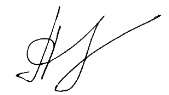 Комитета  по образованию                                                                      С.Р. Паранук Хуако И. М. 52-40-31С-20(14)Приложение к приказу Комитетапо образованию Администрации МО «Город Майкоп»№_____ от ___________________Информация об итогах участия выпускников IX классов общеобразовательных учреждений города Майкопа в государственной итоговой аттестации в форме ОГЭ и ГВЭ  в 2014 году В 2014 году выпускники IX классов города Майкопа участвовали в ГИА  по 11 общеобразовательным предметам: математике (модули «Алгебра» и «Геометрия»), русскому языку, биологии, географии, истории, обществознанию, физике, химии, литературе, информатике и ИКТ, английскому языку. В соответствии с Порядком проведения государственной итоговой аттестации  по образовательным программам основного общего образования в 2014 году государственная итоговая аттестация выпускников IX классов проводилась в форме основного государственного экзамена  (далее – ОГЭ) и в форме государственного выпускного экзамена  (далее - ГВЭ). Государственная итоговая аттестация включала в себя обязательные экзамены по русскому языку и математике. Экзамены по другим предметам обучающиеся сдавали на добровольной основе по своему выбору.Организация и проведение ГИА  осуществлялось в соответствии с приказами Министерства образования и науки Республики Адыгея и Комитета по образованию Администрации муниципального образования «Город Майкоп».Комитетом по образованию Администрации муниципального образования «Город Майкоп» были своевременно подготовлены все необходимые нормативные правовые документы по организации и проведению ГИА выпускников IX классов общеобразовательных учреждений в форме ОГЭ и ГВЭ. Своевременно были сформированы муниципальные базы данных:пунктов проведения экзамена ГИА в форме ОГЭ и ГВЭ;выпускников IX классов ОУ - участников  ГИА в форме ОГЭ и ГВЭ;руководителей пунктов проведения экзамена (далее – ППЭ);уполномоченных представителей территориальной экзаменационной комиссии (далее - ТЭК);членов территориальной предметной подкомиссий;членов территориальной конфликтной комиссии;общественных наблюдателей.В целях предотвращения случаев нарушения требований нормативных правовых актов по организации и проведению ГИА в форме ОГЭ и ГВЭ, в том числе конфиденциальности и информационной безопасности, исполнения или ненадлежащего исполнения возложенных на них обязанностей специалистами Комитета по образованию подготовлены и проведены организационно-методические семинары для:руководителей ППЭ;уполномоченных представителей ТЭК;организаторов ГИА в ППЭ;членов территориальной  предметной подкомиссий;общественных наблюдателей.В целях обеспечения открытости и прозрачности процедуры проведения ГИА в форме ОГЭ и ГВЭ выпускников IX классов общеобразовательных учреждений города Майкопа, усиления контроля за ходом государственной итоговой аттестации, информирования общественности и осуществления общественного наблюдения в каждом ППЭ в день проведения экзамена присутствовал аккредитованный общественный наблюдатель из числа родительской общественности.ГИА учащихся IX классов в форме ОГЭ и ГВЭ в 2014 году проводилась  в утвержденные Министерством образования и науки Республики Адыгея сроки. На конец учебного года были допущены к итоговой аттестации 1424 обучающихся, 15 - оставлены на повторный курс.  Из них в ГИА в форме ОГЭ приняли участие 1388 выпускников  IX классов  (96,3 % от общего числа выпускников IX классов) из 26 общеобразовательных учреждений города Майкопа и 31 обучающийся IX классов (2,08 % от общего количества выпускников IX классов)  из ОУ №№6, 8, 10, 11, 15, 24) в форме ГВЭ, 5 выпускников сдавали экзамен в иной форме (обучающиеся СКОШ VIII вида). Так как в 2014 году обязательными для сдачи выпускниками  были определены  экзамены по русскому языку и математике, по остальным предметам выпускники сдавали экзамен на добровольной основе. В связи с этим количество выпускников, принимавших участие в ГИА по предметам по выбору,  значительно уменьшилось по сравнению с предыдущим  годом.Наиболее востребованными предметами из предметов по выбору для выпускников оказались следующие предметы: обществознание, физика и английский язык. Наименьший интерес у выпускников вызвали  предметы:  химия, история, литература и информатика и ИКТ.Результаты государственной итоговой аттестации выпускников IX классов общеобразовательных учреждений г. Майкопа в форме  ОГЭ в 2014 году, представленные в таблице, отражают уровень их знаний и положительно влияют на показатели качества: Сравнивая  качество знаний ГИА – 2014 с индикаторным  значением по Республике Адыгея в 2014 г., можно сделать вывод о том, что многие показатели качества знаний  ГИА – 2014 выше индикаторных значений по Республике Адыгея. Исключение составляют лишь некоторые предметы, которые участники государственной итоговой аттестации  сдавали по своему выбору: биология и история. Степень обученности участников ГИА-2014 г. города в сравнении с индикаторным значением по Республике Адыгея ниже только по предметам: биология, история и обществознание.Положительным моментом можно считать, что выше 75 % экзаменационных отметок соответствует годовым отметкам  по русскому языку и математике. Отметки за экзамен по предметам, которые выпускники сдавали по выбору, в целом также совпадают с годовыми.  Это свидетельствует о достаточно объективной оценке знаний выпускников учителями общеобразовательных учреждений города.В 2014 году все выпускники преодолели так называемый «минимальный порог» по всем выбираемым предметам.Апелляций о нарушении установленного порядка проведения ГИА в форме ОГЭ и ГВЭ не поступало. Было подано четыре апелляции о несогласии с выставленными баллами по следующим  предметам: математика, обществознание и история. Конфликтной  комиссией было вынесено решение  удовлетворить апелляцию о несогласии с выставленными баллами по обществознанию, остальные были отклонены. По результатам проверки заданий выпускников IX классов в рамках ГИА членами муниципальных предметных подкомиссий подготовлены справки с рекомендациями и предложениями, основное содержание которых в обобщенном виде представлено в итоговой информацииРусский языкЭкзаменационные материалы для государственной итоговой аттестации по русскому языку за курс основной школы постоянно совершенствуются с учетом достижений современной психологической и лингвистической наук. Концептуальные подходы к формированию контрольно-измерительных материалов в 2014 году определялись в соответствии с государственным образовательным стандартом основного общего образования по русскому языку. Кроме того, учитывалась необходимость практической направленности экзамена.Вследствие всего вышеизложенного новая форма экзамена явилась инструментом, позволяющим решать важнейшие проблемы, связанные с особой ролью экзамена в IX классе в системе школьного образования. В 2014 году экзаменационная работа по русскому языку состояла из трех частей.Часть 1 включала  1 задание (С1) и представляло собой письменную работу по прослушанному тексту (сжатое изложение).Часть 2 содержала задание с выбором ответа (А1-А7) и 9 заданий с кратким ответом (В1-В14).Часть 3 (С2) – задание открытого типа с развёрнутым ответом (сочинение), проверяющее умение создавать собственное высказывание на основе прочитанного текста.На выполнение экзаменационной работы было отведено  3 часа 55 мин (235 минут)Распределение заданий по частям экзаменационной работы представлено в таблице 1.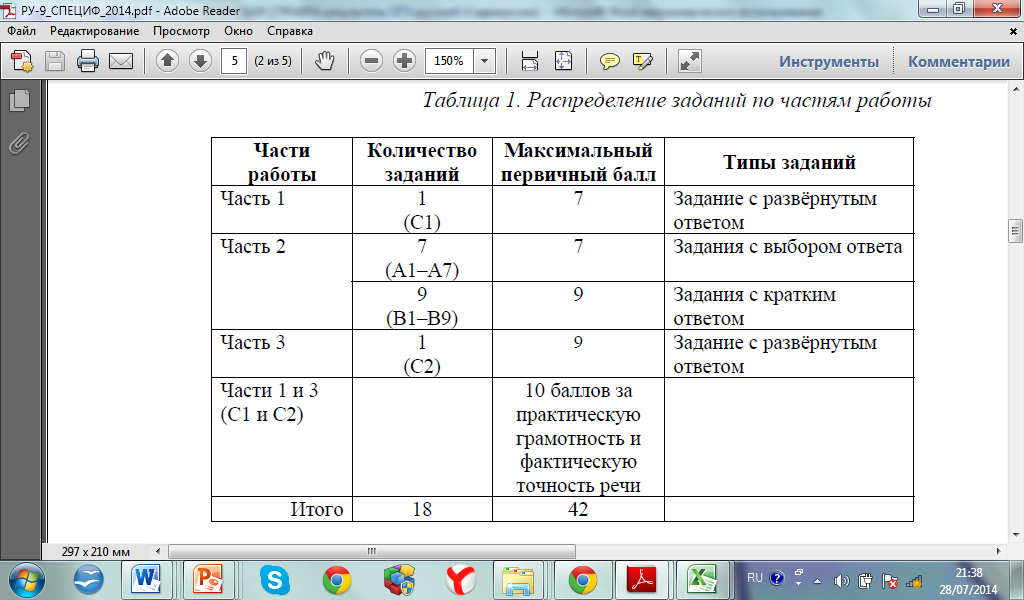 Экзаменационная работа по русскому языку состояла из трёх частей.Часть 1 – сжатое  изложение.Максимальное количество баллов, которое мог получить выпускник, правильно выполнивший задание первой части экзаменационной работы по критериям ИК1 – ИК3, было равно 7 баллам.Вторая и третья части работы выполняются на основе одного и того же прочитанного текста. Если первый текст (для сжатого изложения) носит обобщённо-отвлечённый характер, то второй раскрывает тему на живом, жизненном материале; во втором могут быть представлены разные функционально-смысловые типы речи и их сочетания. Иными словами, тексты подобраны так, чтобы соблюдался принцип «от общего к частному, от отвлечённого к конкретному».Часть 2 (А1–А7, В1–В9) содержала задания с выбором ответа и задания с кратким ответом. Анализ текста в заданиях А1 – А7 был соотнесён с основными приёмами и аспектами анализа содержания, которые используются как на уроках русского языка, так и на уроках литературы в курсе основной школы. За верное выполнение заданий второй части экзаменационной работы  экзаменуемый получал по 1 баллу за каждое задание. За неверный ответ или его отсутствие выставлялось 0 баллов. Максимальное количество баллов, которое мог набрать экзаменуемый, правильно выполнивший 16 тестовых заданий  второй части работы, – 16 балловЧасть 3 (С2.1 или С2.2) – это задание открытого типа с развёрнутым ответом (сочинение), проверяющее умение создавать собственное высказывание на основе прочитанного текста. Максимальное количество баллов, которое мог набрать экзаменуемый, правильно выполнивший задание третьей части работы по критериям СК1 – СК4, – 7 баллов. Практическая грамотность экзаменуемого и фактическая точность его письменной речи оценивались на основании проверки изложения и сочинения в целом (с учётом грубых и негрубых, однотипных и неоднотипных ошибок). Максимальное количество баллов, которое мог набрать экзаменуемый за соблюдение языковых и речевых норм, фактической точности, – 10 баллов.Максимальное количество баллов, которое мог получить экзаменуемый за выполнение всей экзаменационной работы, – 42 балла.Работа оценивалась по схеме перевода общего балла в отметку по пятибалльной шкале (таблица 2). Шкала перерасчета первичного балла за выполнение экзаменационной работы в отметку по пятибалльной шкалеВ 2014 году в ГИА в форме ОГЭ по русскому языку приняли участие 1388 выпускников  IX классов  (96,3 % от общего числа выпускников IX классов) из 26 общеобразовательных учреждений города Майкопа и 31 обучающийся IX классов (2,08 % от общего количества выпускников IX классов)  из ОУ №№6, 8, 10, 11, 15, 24) в форме ГВЭ, 5 выпускников сдавали экзамен в иной форме (обучающиеся СКОШ VIII вида). Информация о результатах государственной итоговой аттестации  выпускников IX классов общеобразовательных учреждений города Майкопа по русскому языку в  форме ОГЭ и ГВЭ  в 2014 году Представленные статистические данные позволяют констатировать, что успеваемость составляет 100 %, качество знаний – 54,1 %. Неудовлетворительных отметок по экзаменационной работе  нет.Лучшие результаты по  русскому языку в ОУ №№ 7, 9, 13, 17, 18, 19, 22, 24, 34, 35 (ОУ №№ 19, 35 подтвердили результаты репетиционной работы).С тестовыми заданиями по содержательному анализу самостоятельно прочитанного текста (часть А) и  заданиями на выявление лингвистических знаний и практических языковых умений (часть В) справились в среднем около 81 %. С написанием сжатого изложения  справились  97 % девятиклассников. С написанием сочинения-рассуждения на лингвистическую тему – 79 %.Следует отметить, что некоторые выпускники (172 человека – 12 %) не приступили к выполнению данной части задания. Самый низкий показатель выполнения экзаменационной работы – состояние общей грамотности школьников (ГК1 – ГК4): в соответствии с орфографическими, пунктуационными, грамматическими и речевыми  нормами самостоятельное речевое высказывание  не смогли написать в среднем 34, 5 % выпускников основной школы.Выводы:Анализ экзаменационной  работы по русскому языку показал, что для устранения   пробелов, выявленных в ходе выполнения заданий, необходимо обратить внимание на:1) повторение и изучение следующих разделов школьного курса русского языка: «Пунктуационный анализ. Знаки препинания в сложносочиненном и в сложноподчиненном предложении» (В 7). «Синтаксический анализ» (В 8).  «Сложные предложения с разными видами  связи  между  частями» (В9). 2) на формирование у учащихся умений: образовывать различные формы степеней сравнения прилагательных и наречий;определять смысловые границы предложений;устанавливать грамматическую связь между подлежащим и сказуемым.В связи с тем, что  часть обучающихся (172 чел. – 12 %) не приступала  к выполнению задания части 3 (С 2), необходимо:проводить на уроках русского языка систематическую работу с текстами различных стилей (научно-популярного, публицистического, официально-делового и т. д.);учить понимать, анализировать, интерпретировать текст в знакомой и незнакомой познавательных ситуациях;организовать эффективную работу по выработке коммуникативных умений учащихся: умение выражать собственную позицию по данной проблеме, аргументируя ее, умение отбирать и использовать необходимые языковые средства в зависимости от замысла высказывания;систематически проводить работу с учащимися над пополнением словарного запаса;систематически использовать на уроках гуманитарных дисциплин работу со справочной и лингвистической литературой;уделять внимание самостоятельной и исследовательской деятельности учащихся на уроках гуманитарных дисциплин,  поощряя  самостоятельность в выражении собственной позиции.Рекомендации:1. Изучить результаты выполнения экзаменационных работ по русскому языку на заседаниях школьных методических объединений.2. Определить ряд мер по оказанию необходимой помощи учащимся, будущим выпускникам, при подготовке к итоговой аттестации.3. При написании сжатого изложения научить обучающихся кратко, в обобщенной форме, освещать описанные в тексте факты, явления и события, глубже вдумываться в содержание произведения.4. При написании сочинения-рассуждения научить учащихся аргументировать свои ответы, раскрывая смысл высказываний известных лингвистов.5. Запланировать на уроках различные формы, направленные на формирование прочных знаний базового курса русского языка.МатематикаСодержание  экзаменационных заданий по математике  находится в рамках содержания образования, обозначенного «Федеральным компонентом государственного  стандарта общего образования. Математика. Основное  общее образование» (Приказ Минобразования России от 05.03.2004 №1089  «Об утверждении федерального компонента  государственных  образовательных стандартов общего, основного общего и среднего  (полного) общего образования»).В части  проведения экзамена по   математике, и представлены  все разделы курса математики,  в частности, задания по  курсу   геометрии и разделу элементы статистики и теории вероятностей. Работа состояла из трех модулей: «Алгебра», «Геометрия», «Реальная математика». В модули  «Алгебра» и «Геометрия» входили две  части, соответствующие   проверке на базовом и повышенном  уровнях, в модуль  «Реальная  математика» - одна часть, соответствующая проверке на базовом уровне.При  проверке базовой математической компетентности учащиеся должны были продемонстрировать: владение  основными алгоритмами, знание и  понимание ключевых   элементов  содержания  (математических  понятий, их свойств,  приемов решения задач и пр.), умение  пользоваться математической записью,  применять знания  к решению математических задач, не сводящихся к прямому  применению алгоритма,  а также применять математические  знания в простейших практических ситуациях.Каждое  задание базового уровня характеризуется пятью  параметрами: элемент содержания; проверяемое умение; категория познавательной области; уровень трудности; форма ответа. Предусмотрены следующие формы ответа: с выбором ответа из четырех предложенных вариантов, с кратким ответом, на соотнесение, с записью решения.Части 2 модулей «Алгебра» и «Геометрия» были направлены на проверку владения материалом на повышенном уровне. Их назначение – дифференцировать хорошо успевающих школьников по уровням подготовки, выявить наиболее подготовленную часть выпускников, составляющую потенциальный контингент профильных классов.Эти части содержали задания повышенного уровня сложности из  различных разделов курса математики. Все задания требовали записи решений и ответа. Задания располагались по нарастанию трудности – от относительно более простых  до сложных, предполагающих свободное владение материалом курса и хороший уровень математической культуры.Модуль «Алгебра» содержал 11 заданий: в части 1 - 8 заданий, в части 2 - 3задания.Модуль «Геометрия» содержал 8 заданий: в части 1 - 5 заданий, в части 2 - 3задания.Модуль «Реальная математика» содержал 7 заданий: все задания в части 1.Всего: 26 заданий, из которых 20 заданий базового уровня (часть 1) и 4 задания  повышенного (часть 2) и 2 задания высокого уровня сложности (часть 2).Все задания второй части экзаменационной работы носили комплексный характер. Они позволяли проверить владение формально-оперативным аппаратом, способность к интеграции знаний из различных тем школьного курса, владение достаточно широким набором приемов и способов рассуждений, а также умение математически грамотно записать решение.Задания Части 2 относились к двум модулям – «Алгебра» и «Геометрия». Внутри каждого модуля они располагались по нарастанию сложности – от относительно простой задачи до задач достаточно сложных, требующих свободного владения материалом курса и высокого уровня математического развития.Фактически во второй части работы были  представлены три разных уровня. Первые задания (задание 21 – алгебраическое, задание 24 – геометрическое) наиболее простые. Как правило, они направлены на проверку владения формально - оперативными алгебраическими навыками: преобразование выражения, решение уравнения, неравенства, систем, построение графика, и умению решить несложную геометрическую задачу на вычисление. По уровню сложности эти задания немногим превышают обязательный уровень.Следующие два задания (задание 22 – алгебраическое, задание 25 –геометрическое) более высокого уровня, они сложнее предыдущих и в техническом, и в логическом отношении. При хорошем выполнении первой части правильное выполнение  этих заданий соответствует отметке «5».И, наконец, последние два задания (задание 23 – алгебраическое, задание 26 – геометрическое) наиболее сложные, они требовали  свободного владения материалом и довольно высокого уровня математического развития. Рассчитаны эти задачи на выпускников, изучавших математику более основательно, чем в рамках пятичасового курса, – это, например, углубленный курс математики, элективные курсы в ходе предпрофильной  подготовки, математические кружки и пр. Хотя эти задания не выходят за рамки содержания, предусмотренного стандартом основной школы, при их выполнении выпускник должен был продемонстрировать владение довольно широким набором  некоторых специальных приемов  (выполнения преобразований, решения уравнений, систем уравнений), проявить некоторые элементарные умения исследовательского характера.Требования  к выполнению заданий с развернутым  ответом заключались в следующем: решение должно быть  математически грамотным и полным, из него должен быть понятен ход рассуждений учащегося. Оформление решения должно обеспечивать выполнение указанных выше требований, а в остальном может быть произвольным. Не следует требовать от учащихся слишком подробных комментариев (например, описания алгоритмов). Лаконичное решение, не содержащее неверных утверждений, все выкладки которого правильны, следует рассматривать как решение без  недочетов.Если  решение ученика удовлетворяет этим  требованиям, то ему выставляется полный  балл, которым оценивается это  задание: № 21 и 24 – 2 балла, № 22 и 25 – 3 балла, № 23 и 26 – 4  балла. Если в решении допущена ошибка непринципиального характера (вычислительная, погрешность  в терминологии или  символике и др.),  не влияющая на правильность  общего хода решения (даже при неверном ответе) и позволяющая, несмотря на ее наличие, сделать вывод о владении материалом, то выпускнику засчитывался балл, на 1 меньший  указанного. Работа оценивалась по схеме перевода общего балла в отметку по пятибалльной шкале (таблица 3). Шкала перерасчета первичного балла за выполнение экзаменационной работы в отметку по пятибалльной шкалеАлгебраГеометрияИнформация о результатах государственной итоговой аттестации  выпускников IX классов общеобразовательных учреждений города Майкопа по математике в  форме ОГЭ и ГВЭ   в 2014 году представлена  в таблицах №4-6 Таблица №4Таблица №5Информация о результатах государственной итоговой аттестации  выпускников IX классов общеобразовательных учреждений города Майкопа по математике в  форме ГВЭ в 2014 году                                                                 1 частьМодуль «Алгебра»Модуль «Геометрия»Модуль «Реальная математика»2 частьМодуль «Алгебра»Модуль «Геометрия»Выводы и рекомендации:Анализ  результатов экзаменационной работы, проведенной в 2014 г. позволил выявить  некоторые проблемы в системе  обучения арифметике, алгебре и геометрии в основной школе. По всем содержательным блокам выявились недостатки в подготовке  обучающихся. Некоторые выпускники продемонстрировали  слабое владение   важнейшими элементарными умениями, безусловно, являющимися опорными для дальнейшего изучения  курса математики и смежных дисциплин. Анализ  решаемости заданий по категориям  познавательной деятельности показал, что  наибольшие  затруднения  для выпускников  IX класса  вызвали задания №6 и №7 в модули «Алгебра»  на преобразования целых и рациональных алгебраических выражений, арифметическая и геометрическая прогрессии; также №10 и №12 в модули «Геометрия».Рекомендации:Необходимо  уделять внимание  на формирование в ходе обучения  основ знаний и не  форсировать продвижение вперед, пропуская или сворачивая этап  введения новых понятий и  методов.  Необходимо обратить особое внимание на изучение  тем, вызвавших наибольшее затруднение у учащихся в ГИА по математике.ИсторияВ 2014 году в ГИА по истории в новой форме участвовали 5 выпускников 9-х классов из ОУ №№ 11 22, 35.Каждый вариант экзаменационной работы состоял из трех частей и включал 35 заданий. Часть А — 22 задания (22 балла), часть В — 8 заданий (10 баллов), часть С — 5 заданий (12 баллов). Итого 44 балла. Часть А содержала задания базового уровня сложности с выбором одного верного ответа. В данной части задания условно разделены на тематические блоки, относящиеся к одному из четырех периодов истории, выделенных с учетом общей периодизации.  В ходе выполнения заданий части А выпускники в основном справились с тестовыми заданиями и показали достаточные знания по основным периодам истории России. Средний показатель выполнения заданий составил 57,2 %. Однако следует отметить низкий показатель (20 %) выполнения таких заданий, как: А 10 «Знание основных фактов истории культуры России по периоду VIII –  начало XX в.»А 13 «Знание причин и следствий по периоду 1917–1941 гг.»А 14 «Знание фактов по периоду 1941-1945 гг.»А 17 «Знание фактов по периоду 1945–2012 гг.»А 20 «Знание основных фактов истории культуры России по периоду 1917–2012 гг»Часть В включала 8 заданий, направленных  преимущественно  на  проверку умений,  формируемых  в  процессе  исторического  образования,  все  задания относятся к любым периодам истории  с VIII в. по 2012  г. При решении данной части экзаменационной работы учащиеся показали определенные умения. Не смотря на то, что полностью задания части В не смог решить никто, средний показатель выполнения составил 55 %. Максимальный показатель (80%) был показан учащимися по вопросам В 7 (Работа с информацией, представленной в виде схемы по периоду VIII–XXI вв.) и В 8 (Знание понятий, терминов (задание на выявление лишнего термина в данном ряду) по периоду VIII–XXI вв.). Минимальный показатель решаемости отмечается в задании В 3 (Систематизация исторической информации (множественный выбор) по периоду VIII–XXI вв.)Часть С включала задания повышенного и высокого уровня сложности с развернутым ответом.Полностью с заданиями части С не справился никто.Задания части С1 (Анализ источника. Атрибуция документа) выполнили 50 % участников ГИА, С2 (Анализ источника. Логический анализ структуры текст) – 50 %; С3 (Анализ исторической ситуации. Соотнесение общих исторических процессов и отдельных фактов) – 26,7 %;С4 (Сравнение исторических событий и явлений) – 10%,;С5 (Составление плана ответа на данную тему) – 26,7 %.Результаты ГИА по истории представлены в таблице №7.Таблица №7Результаты ГИА выпускников 9-х классов по историиВыводы:Таким образом, общая оценка выполнения экзаменационной работы по истории в новой форме свидетельствует о том, что выпускники 9-х классов общеобразовательных учреждений г. Майкопа в целом показали хорошие результаты. Рекомендации:Проводить целенаправленную работу по подготовке выпускников 9-х классов к сдаче ГИА по истории в новой форме.Усилить контроль за проверкой качества знаний учащихся, обеспечив объективное выставление годовых оценок.Улучшить работу по освоению и закреплению фактологического материала и причинно-следственных связей по всем периодам истории России, уделив особое внимание истории развития культуры.4. В ходе подготовки учащихся к сдаче экзамена делать упор на методику решения заданий повышенного и высокого уровня (работа и приемы анализа и интерпретации исторических текстов).ОбществознаниеВ государственной (итоговой) аттестации по обществознанию в форме ОГЭ для выпускников IX классов общеобразовательных учреждений муниципального образования «Города Майкоп» приняло участие 72  обучающихся  IX классов.На выполнение экзаменационной работы было отведено  3 часа (180 мин.)Содержание экзаменационной работы по  определено Федеральным компонентом государственного стандарта основного общего образования по обществознанию (приказ Минобразования России от 05.03.2004 № 1089 «Об утверждении Федерального компонента государственных стандартов начального общего, основного общего и среднего (полного) общего образования»). Задания КИМ различались  по форме и уровню трудности, который определялся способом познавательной деятельности, необходимым для выполнения задания.  Выполнение заданий КИМ предполагало осуществление таких интеллектуальных действий, как распознавание, воспроизведение, извлечение, классификация, систематизация, сравнение, конкретизация, применение знаний (по образцу или в новом контексте), объяснение, аргументация, оценивание и др.  Задания повышенного и высокого уровней сложности, в отличие от базовых, предполагают более сложную, как правило,  комплексную по своему характеру познавательную деятельность.Экзаменационная работа состояла  из трех частей, которые различались по форме заданий, степени сложности и количеству заданий. Определяющим признаком для каждой части работы являлась форма заданий:– часть 1 содержала задания с выбором ответа;– часть 2 - задания с кратким ответом;– часть 3 - с развернутым ответом. К каждому из заданий с выбором ответа части 1 работы предлагалось четыре варианта  ответа, из которых только один правильный. Задание считалось выполненным верно, если ученик выбрал (отметил) номер правильного ответа. Задание считалось невыполненным в следующих случаях: а) указан номер неправильного ответа; б) указаны номера двух или более ответов, даже если среди них указан и номер правильного ответа; в) номер ответа не указан.В заданиях с кратким ответом части 2 работы ответ должен быть дан  в виде набора цифр, записанных без пробелов. Ответы на задания в части 3 работы должны были  формулироваться  и записываться экзаменуемым самостоятельно в развернутой форме. Проверка их выполнения проводилась  экспертами на основе специально разработанной системы критериев.         Таблица 8. Распределение заданий по частям работы                                Таблица 9. Распределение заданий по проверяемым                                                    умениям и видам деятельностиТаблица 10. Распределение заданий экзаменационной работы по уровню сложностиПо сравнению с 2013 годом изменения в структуре и содержании КИМ по обществознанию отсутствуют. На основе анализа статистических данных была изменена система оценивания задания В5: оно оценивалось  не 2, а 1 баллом. Правильно выполненная работа оценивалась  не 40, а 39 баллами.Каждое правильно выполненное задание части 1 оценивалось 1 баллом. Правильно выполненные задания В1, В3–В5 оценивались 1 баллом, задание В2 оценивалось по следующему принципу: 2 балла – нет ошибок; 1 балл – допущена одна ошибка; 0 баллов – были допущены две и более ошибок.Задания части 3 оценивались  в зависимости от полноты и правильности ответа.За полное и правильное выполнение заданий С1–С3, С5 и С6 выставлялось  2 балла. При неполном ответе – 1 балл. За полное и правильное выполнение задания С4 выставлялось  3 балла. При неполном выполнении в зависимости от представленности требуемых компонентов ответа – 2 или 1 балл. Таким образом, за выполнение заданий части 3 (правильную и полную формулировку ответов на все шесть вопросов) экзаменуемый мог получить максимально 13 баллов. Результаты экзаменнационной работы приведены в  таблице №11.Таблица №11. Результаты ОГЭ 2014 года по обществознанию в МО «Город Майкоп» Максимальный балл (39) не получил никто из выпускников 2014 года. Поэлементный анализ экзаменационной работы по обществознанию(Б – базовый, П – повышенный,  В – высокий уровень)             Затруднения возникли при выполнении следующих заданий:      В целом, вызвали затруднения задания: базового уровня – 7 (43,8%%), повышенного уровня – 8 (61,5 %) заданий, высокого уровня – 2  (100%).       Анализ заданий, вызвавших затруднения у выпускников 9-х классов 2014 года позволяет сделать вывод о том, что у них не сформированы следующие умения Требований к уровню подготовки, проверяемому заданиями экзаменационной работы:описывать основные социальные объекты, выделяя их существенные признаки; человека как социально-деятельное существо; основные социальные ролисравнивать социальные объекты, суждения об обществе и человеке; выявлять их общие черты и различияобъяснять взаимосвязи изученных социальных объектов (включая взаимодействия общества и природы, человека и общества, сфер общественной жизни, гражданина и государства)решать в рамках изученного материала познавательные и практические задачи, отражающие типичные ситуации в различных сферах деятельности человекаосуществлять поиск социальной информации по заданной теме из различных ее носителей (материалов СМИ, учебного текста и других адаптированных источников)Практически не вызвали затруднений задания:       Следует отметить, что особых затруднений не вызвали задания С1-С3, предполагающие работу с текстом – задания С1 и  С3 – повышенного уровня сложности. Рекомендации:в процессе изучения курса обществознания необходимо органическое сочетание фундаментальных и практических знаний и умений в рамках реализации деятельностно-компетентностного подхода;организовывать разнообразные формы работы с различными видами источников;особое внимание уделять использованию в образовательном процессе заданий на анализ и интерпретацию текста, предполагающих умение осуществлять комплексный поиск, систематизацию и интерпретацию социальной информации по определенной теме из оригинальных неадаптированных текстов (философских, научных, правовых, политических, публицистических);выполнять задания, направленные на анализ информации, представленной в виде диаграммы или таблицы. Подобные задания широко представлены в различных сборниках по подготовке к ГИА для выпускников 9-х классов. Главное же внимание следует уделить развитию фундаментального умения (компетенции) работать с социальной информацией, представленной в различном виде и в разных знаковых системах;для лучшего усвоения экономических, политико-правовых тем, по которым возникают наибольшие затруднения, необходимо опираться на межпредметные связи, обращаться к историческим примерам, фактам;при подготовке учащихся к выполнению заданий типа В шире использовать заполнение сравнительных таблиц, задания на установления черт сходства и отличия. Выполнение данного вида деятельности позволит создать условия для формирования аналитических умений и навыков обучающихся.ГеографияВ государственной итоговой аттестации  по географии в форме ОГЭ приняло участие 10 выпускников  из  МБОУ «СОШ №2 и МБОУ «Лицей №35»Экзаменационная работа состояла из 30 заданий. В работе использовались задания базового, повышенного и высокого уровней сложности. Задания базового уровня имеют планируемый процент выполнения 60-90 %, повышенного уровня 40-60 %, высокого – менее 40 %.Работа включала:- 17 заданий с выбором одного верного ответа из 4-х  предложенных;- 10 заданий с кратким ответом: из них 3 задания, требующих записи ответа в виде одного или двух слов; 7 заданий, требующих записи ответа в виде числа, последовательности цифр или букв;- 3 задания с развернутым ответом, в которых требуется записать полный и обоснованный ответ  на поставленный вопрос.На выполнение экзаменационной работы было отведено 2 часа (120 мин). Проверка экзаменационного материала осуществлялась членами муниципальной предметной подкомиссии по географии путем сравнения ответов с эталонами. Задания с развернутым ответом проверялись экспертами в соответствии со специально разработанным перечнем критериев.Результаты экзамена по географии представлены в таблице №12.Оценки, полученные выпускниками 9-х классов на экзамене по географии (%) отражаются в диаграмме:  Представленные статистические данные показывают, что успеваемость составляет 100%, качество знаний - 90%.Следует отметить, что все выпускники 9-х классов прошли минимальный порог и справились с заданиями.Анализ процентного соотношения результатов экзаменационной работы и отметки, выставленной за год, позволил установить, что у 30% обучающихся оценка за экзаменационную работу ниже годовой, у 50%  - оценки совпадают, у 20 %  обучающихся результат более высокий. Уровень усвоения программного материала по географии 6-9 классов оценивался по результатам выполнения: Тестовых заданий, которые выявляли систему базовых знаний и умений по географии;заданий с кратким ответом;задания с развернутым ответом.Выполнение задания в зависимости от типа и трудности оценивалось разным числом баллов. Верное выполнение каждого задания с выбором ответа и кратким ответом оценивалось 1 баллом. За выполнение заданий с развернутым ответом (15, 21) в зависимости от полноты и правильности ответа выставлялось от 0 до 2 баллов, выполнение задания 23 оценивалось 1 баллом. Максимальный первичный балл за выполнение всей экзаменационной работы – 32 балла.По сравнению с 2013 г. в экзаменационной работе 2014 г. общее количество заданий уменьшилось с 33 до 32 заданий. При этом максимальный первичный балл не изменился, так как задание № 23 (с развернутым ответом) оценивалось 1 баллом. Соотношение числа заданий с выбором ответа, с кратким и развернутым ответом изменено: 17, 10 и 3 соответственно. В экзаменационную работу 2014 г. не включено задание, в котором предлагается определить географический объект, названный в честь того или иного исследователя или путешественника. При выполнении работы разрешалось использовать географические атласы для 7, 8 и 9 классов, линейки и непрограммируемые калькуляторы.Результаты проверки  показали, что обучающиеся обладают базовыми знаниями и умениями по предмету, свободно работают с различными географическими источниками информации, излагают свои мысли и правильно и четко формулируют ответ.Анализ результатов выполнения работ показывает, что лучше всего учащиеся справились с заданиями, требующими простого воспроизведения материала. Минимальное количество ошибок выпускники допустили в заданиях базового уровня.Отдельно следует сказать о видах деятельности, которыми учащиеся овладели недостаточно. Так  затруднения у выпускников вызвали задания, нацеленные на проверку умения использовать имеющиеся знания для анализа, сравнения, объяснения географических закономерностей и причинно-следственных связей.Наибольшие трудности вызвали задания,  в которых условие было представлено в невербальной форме (рисунки, диаграммы, климатограммы, графики и т. д.).  Это говорит о том, что у обучающихся недостаточно сформировано умение пользоваться источниками географических знаний, в которых информация представлена в графической или  статистической форме.Анализ ответов обучающихся  на задания «С» показал, что у них недостаточно сформирован навык географически грамотно формулировать свои ответы и излагать их в письменной форме.  Лишь хорошо подготовленные учащиеся смогли дать четкий развернутый ответ на поставленный вопрос. Выводы:Результаты ГИА по географии позволяют сделать вывод о том, что основные недочеты подготовки выпускников 9-х классов к ГИА по географии  связаны с недостаточными  картографическими знаниями и  умениями, с непониманием некоторых географических терминов и понятий, а также неумением анализировать статистический материал и работать с различными источниками географической информацииРекомендации:При подготовке выпускников 9-х классов необходимо обратить особое внимание на повторение и закрепление тем, которые вызвали наибольшее затруднение у обучающихся: «Климатические пояса мира» (7, 8 кл.) «Распределение солнечного света по Земле» (6 кл.), «Страны мира» (7 кл.), «Районирование России» (9 кл.).Формировать у обучающихся умение анализировать информацию, представленную в невербальной форме (рисунки, схемы);При проведении различных форм контроля в 9 классе использовать задания аналогичные заданиям ГИА.При подготовке учащихся к выполнению заданий с развернутым ответом необходимо научить их кратко и четко излагать свои мысли.ХИМИЯВ  основном государственном экзамене (ОГЭ) по химии для выпускников IX классов приняло участие 7 обучающихся из МБОУ «Лицей №19 и МБОУ «Лицей №35».Каждый вариант экзаменационной работы состоял из трех частей и включал 22 задания. Часть А — 15заданий (15 баллов), часть В — 4 задания (8 баллов), часть С — 3 задания (11 баллов). Итого 34 балла. На выполнение экзаменационной работы было отведено 120 минут.Анализ результатов выполнения заданий части А показал, что учащиеся усвоили язык науки химии, основные химические понятия, общие свойства металлов, неметаллов; признаки классификации элементов, неорганических химический реакций, виды химической связи. Максимальное количество баллов получили 2 человека (28,5%), 1 человек получил 14 баллов (14,2%), 1 человек – 13 баллов (14,2%), 2 человека – 12 баллов (28,5%), 1 человек – 11 баллов (14,2%). Проверка осуществлялась членами муниципальной предметной подкомиссии по химии. Результаты основного экзамена по химии представлены  в таблице №13.Таблица 13Представленные статистические данные показывают, что успеваемость составляет 100 %, качество знаний – 100 %. издательства «Дрофа».Однако некоторые учащиеся не справились со следующими вопросами: - генетическая связь;- степень окисления;- химические свойства кислот-галогенов;- признаки и условия протекания химических реакций;Часть В включала четыре задания высокого уровня с кратким ответом в виде последовательности цифр.Полностью с заданием части В не справился никто.  Ошибки допущены по распознаванию солей (4 чел. – 57,2%), химическим свойствам сложных веществ (3 чел. – 42,8%).Часть С включала задания повышенного уровня сложности с развернутым ответом.Полностью справился с заданием части С  1 человек (14,2 %). При выполнении задания части С1 получили максимальное количество баллов 7 чел. (100%). При выполнении задания части С2 получили максимальное количество баллов 6 чел. (85,7%), 1 выпускник справился частично (14,2%). При выполнении задания части С3 1 обучающийся (14,2%),  получил максимальное количество баллов; не справились 2 человека (28,5%), не приступал 1 обучающийся (14,2%). Информация об освоении дидактических единиц представлена в таблице 14.Таблица 14Выводы: Таким образом, общая оценка результатов выполнения экзаменационной работы по химии в новой форме свидетельствует о том, что выпускники 9-х классов общеобразовательных учреждений г. Майкопа показали хорошие знания. Рекомендации:1.Проводить целенаправленную работу по подготовке выпускников 9-х классов к сдаче ОГЭ по химии в новой форме.2.На этапе планирования результатов обучения по отдельным темам и разделам школьного курса химии целесообразно использовать материалы ОГЭ.БиологияВ 2014 году содержание экзаменационной работы по биологии в новой форме определялось на основе действующих нормативных документов: Государственный стандарт основного общего образования по биологии (Приказ Минобразования России от 05.03.2004 №1089). При разработке содержания контрольных измерительных материалов учитывалось также содержание примерной программы по биологии основного общего образования, учебников, имеющих гриф Минобрнауки России, реализующих авторские программы образования.В каждый вариант КИМ включены 32 задания разного уровня сложности. КИМ содержит 22 задание базового уровня сложности с выбором одного верного ответа из четырех предложенных (55% от общего числа заданий экзаменационного теста). В числе 10 заданий повышенного уровня сложности (37,5%) задания разного типа: в них предлагается сделать выбор одного верного ответа из четырех предложенных и нескольких верных ответов из шести; установить соответствие между строением и функцией, систематической категорией и ее особенностями и др.; определить последовательность биологических процессов, явлений, объектов; на включение пропущенных в текст терминов и понятий (текст состоит из 5-6 предложений, объединенных одной предметной тематикой); выполнить задание С1   на анализ содержания развернутого биологического текста (около 1500 знаков). Высокому уровню сложности соответствует задание С2 на применение знаний курса биологии в контексте работы со статистическими данными, представленными в табличной форме (7,5%).С3 задание на составление меню с учетом энергозатрат. С4 проверяет знания о режиме питания и предусматривает аргументацию ответа.Задания экзаменационной работы формулируются на основе тем всего курса биологии основной школы и распределены следующим образом: задания по теме «Растения. Бактерии. Грибы. Лишайники» составляют 13% заданий всей экзаменационной работы; «Животные» — 13%; «Человек и его здоровье» — 48%; «Общие закономерности живого» — 26%. Такое распределение позволяет обеспечить валидность контрольных измерительных материалов. Преобладание заданий по разделу «Человек и его здоровье» объясняется тем, что данная тема в наибольшей степени отвечает общим целям обучения биологии на ступени основного общего образования, сформулированным в государственном стандарте основного общего образования.На выполнение экзаменационной работы по биологии отводится  180 минут. Апробация демонстрационного варианта показала, что на выполнение части 1 (А) требуется примерно 40 минут, части 2 (В) - 40минут, части 3 (С) - 85 минут. Для самопроверки выполненной экзаменационной работы остается 15 минут. Экзаменационная работа по биологии для выпускников IX кл. общеобразовательных учреждений в 2013г состояла из трех частей, различающихся по используемым типам заданий и уровню сложности. Каждый вариант экзаменационной работы содержал 31 задание (часть 1 содержала 24 заданий, часть 2 — 4 задания и часть 3 — 4 задания). Верное выполнение каждого задания части 1 работы оценивалось 1 баллом, заданий 2 части — 2 баллами. Задания С1-С3 оценивались, в зависимости от полноты и правильности ответа, от 0 до 2 или 3 баллов. Максимальный первичный балл за выполнение всей работы — 40.В экзамене  по биологии в новой форме (ГИА) приняли участие 11учащихся 9 классов.Результаты экзамена выпускников 9-х классов в форме ОГЭ по биологии в 2014 г.Экзаменационная работа выявляла знание выпускниками основной школы пяти содержательных блоков биологического курса, представленных в стандарте 2004 г. по биологии за основную школу.Экзаменационная работа предусматривала проверку результатов усвоения знаний и овладения умениями, навыками, способами деятельности на нескольких уровнях: воспроизведение и преобразование информации, применение знаний и умений в различных контекстах.На базовом уровне проверялось преимущественно умение распознавать по описанию или изображению биологические объекты, процессы, явления; давать определения и применять в заданном контексте основные биологические понятия и термины.На повышенном уровне проверялась способность осуществлять более сложные интеллектуальные действия: классифицировать и описывать, сравнивать типичные биологические объекты, процессы и явления.На высоком уровне проверялось умение выпускников основной школы применять биологические знания для объяснения и прогнозирования биологических явлений и процессов, установления причинно-следственных и структурно-функциональных связей, формулирования и аргументации собственных выводов. Подобные задания охватывали наиболее существенные вопросы содержания и были представлены во второй и третьей частях работы.Результаты выполнения заданий части «А»Около половины экзаменуемых с удовлетворительным уровнем подготовки допустили ошибки в заданиях с выбором ответа. Наибольшие затруднения у удовлетворительно подготовленных выпускников вызвали задания, проверявшие знания эволюционных процессов, клеточной организации жизни, строения и жизнедеятельности бактерий, грибов, споровых растений, а также ряда тем по разделу «Человек и его здоровье».Столь низкие результаты выполнения заданий части 1 (А) выпускниками с удовлетворительным уровнем подготовки могут объясняться не только слабыми знаниями курса биологии за 6 - 9 классов, но и отсутствием налаженной системы повторения учениками 9 класса ключевых разделов школьной биологии за предыдущие годы обучения.Особое место занимает проблема усвоения сложного содержания обобщающего раздела курса биологии за 9 класс.  В 9 классе должен происходить качественный скачок в освоении учащимися школьной биологии. Впервые изучаются не отдельные живые объекты, как это было в предыдущие годы, а абстрактные модели разных уровней обобщения. В силу возрастных психофизиологических особенностей подростков большинство девятиклассников не готовы в полной мере к усвоению такой абстракции, а, также тексты рекомендованных учебников не вполне адаптированы к возрастным познавательным возможностям девятиклассников. Наибольшие затруднения у хорошо подготовленных учащихся, в целом успешно справившихся с заданиями базового и повышенного уровня сложности 1 части работы, вызвали задания All, A14, А16, А19, которые проверяли знания по разделу «Человек и его здоровье». Задание All проверяло знание психологии и поведения человека. С его помощью помимо традиционного знания условных и безусловных рефлексов контролировалось понимание особенностей памяти, сна, индивидуальных особенностей человека (например, темперамента). Задание А14 проверяло знание особенностей строения кровеносной и лимфатической систем, а также механизмов, обеспечивающих непрерывный ток крови по сосудам. Основная причина низкого процента выполнения этого задания, на наш взгляд, — объективная сложность темы. Так, для понимания процессов циркуляции крови и лимфы требуется знание не только анатомии, но и основ физиологии человека. Причем механизм движения крови может быть усвоен только в том случае, если для этого активно привлекаются знания физики. Задание А16 проверяло знание наиболее сложной для понимания темы «Обмен веществ и превращение энергии в организме человека». И наконец, задание А19 проверяло весьма востребованные в практической жизни знания правил сохранения и укрепления здоровья и оказания первой доврачебной помощи.Задания части 2(B) проверяли умения обобщать и применять знания об организме человека и многообразии органического мира; сопоставлять особенности строения и функционирования организмов разных царств; устанавливать структурно-функциональные связи объектов, процессов, явлений; классифицировать биологические объекты и процессы; применять биологическую терминологию для решения биологических задач.Средние показатели выполнения заданий с кратким ответом группами выпускников с различным уровнем биологической подготовки представлены в таблице Результаты выполнения заданий части «В»Анализ результатов выполнения заданий части 2(B) работы показывает, что лишь у отлично подготовленных учащихся сформированы указанные выше умения. Остальные группы выпускников испытали серьезные затруднения при выполнении заданий. Наиболее трудными для всех групп выпускников оказались задания В1, В4 и, особенно, В3. Задания на установление последовательности (В3) в большинстве вариантов предполагали проверку понимания процессов и явлений в живой природе. Это традиционно наиболее трудные для усвоения темы, требующие от учащихся умения анализировать, учитывать дополнительные условия протекания процесса или явления, проводить синтез имеют средние результаты выполнения заданий с развернутым ответом несколько выше, чем заданий с кратким ответом.Результаты выполнения заданий части «С»Задания 3 части экзаменационной работы проверяли умения применять биологические знания в практических ситуациях умения, анализировать текст биологического содержания и на его основе строить умозаключения, проверять гипотезы, обосновывать факты и явления. Наиболее трудным было и остается задание С1 Значительно лучше обстоят дела с выполнением заданий С2 и СЗ. Можно предположить, что это связано с тем, что задание С2 к тексту биологического содержания проверяет освоенное значительной частью учащихся умение находить в тексте нужную информацию для ответа на поставленный вопрос, тогда как задание СЗ проверяет системность биологических знаний и общеинтеллектуальные умения.  Задание С4 проверяло навыки работы с таблицами, и как показали результаты  20% учащихся даже не приступали к его выполнению. В  то же время наличие в части 3 работы заданий, доступных даже слабо подготовленным учащимся, имеет определенное мотивирующее значение.При проверке экзаменационных работ были выявлены следующие недочеты:Несколько учащихся выполняли задания части А и части В на отдельных листьях, а не в КИМахНеразборчивый почерк очень затруднял проверку Выводы: Большинство выпускников овладели базовым ядром содержания биологического образования, предусмотренным стандартом. Экзаменуемые показали понимание наиболее важных признаков биологических объектов, сущности биологических процессов и явлений; владение биологической терминологией и символикой; знание методов изучения живой природы, основных положений биологических теорий, законов, правил, гипотез, закономерностей; особенностей организма человека, гигиенических норм и правил здорового образа жизни, экологических основ охраны окружающей среды; умение использовать биологические знания в практической деятельности, распознавать биологические объекты по их описанию и рисункам. Рекомендации:Обеспечить освоение учащимися основного содержания биологического образования и оперирования ими разнообразными видами учебной деятельности, предусмотренными в стандарте по биологии.Обратить особое внимание на повторение и закрепление материала, который из года в год вызывает затруднение у многих выпускников: о метаболизме и делении клеток; движущих силах, путях и направлениях эволюции, способах экологического и географического видообразования; об эмбриональном и постэмбриональном развитии организмов; иммунитете и нейрогуморальной регуляции процессов жизнедеятельности организма человека; характеристиках основных типов животных и отделов растений; признаках стабильности экосистем, роли живого вещества в биосфере.Учитывая, что успешность выполнения выпускниками заданий во многом зависит от их типа, при проведении различных форм контроля в процессе обучения следует использовать задания, аналогичные заданиям ГИА, особенно задания на установление соответствия и последовательности биологических объектов, процессов, явлений, на работу с текстом, рисунками.  Для подготовки учащихся к выполнению заданий со свободным развернутым ответом необходимо научить их кратко, обоснованно, по существу поставленного вопроса письменно излагать свои мысли, применять теоретические знания на практике, в новых ситуациях, связанных с повседневной жизнью, при решении биологических задач.Физика  Экзамен по физике является экзаменом по выбору учащихся и выполняет две основные  функции: итоговую аттестацию выпускников основной школы и создание условий для дифференциации учащихся при поступлении в классы, где физика является профильным предметом. Для этих целей в работу включаются задания трёх уровней сложности. В 2013-2014 учебном году структура экзаменационной работы по физике существенно не поменялась.Максимальное количество баллов, которое мог  получить экзаменуемый за выполнение всей экзаменационной работы, – 40 баллов.Шкала пересчета первичного балла за выполнениеэкзаменационной работы в отметку по пятибалльной шкалеПредложенная нижняя граница баллов для выставления отметки «3» является ориентиром для территориальных предметных комиссий и может быть снижена, но не ниже чем до 8 баллов.Результаты экзамена могут быть использованы при приеме учащихся в профильные классы средней школы. Ориентиром при отборе в профильные классы может быть показатель, нижняя граница которого соответствует 30 баллам.Каждый вариант экзаменационной работы состоял из трех частей и содержал 27 заданий, различающихся формой и уровнем сложности.Часть 1 содержала 18 заданий с выбором ответа и 1 задание с развернутым ответом. К каждому заданию с выбором ответа приводится четыре варианта ответа, из которых верен только один.Часть 2 -  4 задания, к которым требовалось привести краткий ответ в виде набора цифр. Задания 20 и 21 представляли собой задания на установление соответствия позиций, представленных в двух множествах. Задания 22 и 23 предполагали  выбор двух правильных утверждений из предложенного перечня (множественный выбор).Часть 3 -  4 задания, для которых необходимо было  привести развернутый ответ. Задание 24 представляло собой практическую работу, для выполнения которой было  использовано лабораторное оборудование.В экзаменационной работе представлены задания разных уровней сложности: базового, повышенного и высокого.Задания базового уровня включены в часть 1 работы (15 заданий с выбором ответа) и в часть 2 (задания 20 и 21). Это простые задания, проверяющие усвоение наиболее важных физических понятий, явлений и законов, а также умение работать с информацией физического содержания.Задания повышенного уровня распределены между всеми частями работы: три задания с выбором ответа, два задания с кратким ответом и два задания с развернутым ответом. Все они направлены на проверку умения использовать понятия и законы физики для анализа различных процессов и явлений, а также умения решать качественные и расчетные задачи по какой-либо из тем школьного курса физики.Задания 24, 26 и 27 части 3 являются заданиями высокого уровня сложности и проверяют умение использовать законы физики в измененной или новой ситуации при решении задач, а также проводить экспериментальные исследования. Включение в часть 3 работы заданий высокого уровня сложности позволяет дифференцировать учащихся при отборе в профильные классы.Время выполнения работы - 180 минут.В 2013-2014 учебном году  в ГИА в  форме ОГЭ по физике принимали участие 25 выпускников. Результаты проверки  представлены в таблице №15: Таблица №15Анализ процентного соотношения результатов основного государственного экзамена и годовой отметки позволил установить, что у 32% учащихся экзаменационная оценка  ниже годовой, а у 68 % учащихся оценки совпадают.  Более высоких результатов по сравнению с итогами года при сдаче экзамена по физике учащиеся 9-х классов не продемонстрировали. Анализ выполнения экзаменационной работы в  форме ОГЭ  показал, что успеваемость по итогам сдачи ОГЭ  -100%. Качество знаний по итогам данной работы равно 76%, что ниже прошлогоднего показателя качества на 16 %.  Степень обученности учащихся по итогам экзамена в 2014 году – 59 %, а в 2013 году СОУ – 81%. Первая часть состояла  из 18 заданий с выбором ответа и выполнялась непосредственно на бланке с текстами заданий и качественной задачи (задание № 19).  Результаты выполнения заданий этой части представлены в таблице и на диаграмме.Учащиеся 9-х классов достаточно хорошо справились с выполнением заданий части А и В. Самый низкий процент выполнения показан в заданиях:А 10 (28%) – электризация тел, постоянный ток, А 13 (40%) – электромагнитные колебания и волны, элементы оптики и А 17 (40%) - извлечение информации из текста физического содержания.  В 2013 году хуже всего учащиеся справились также с заданием А 10 (70%)  и  заданием А 12 (73%) - магнитное поле, электромагнитная индукция.        При выполнении заданий на нахождение соответствий (часть 2) обучающиеся показали достаточно хорошие результаты:Самые высокие результаты показаны при выполнении задания № 20, в котором необходимо было установить соответствие между физическими  величинами и приборами, с помощью которых эти величины измеряются и задания № 22, где было необходимо продемонстрировать понимание и анализ  экспериментальных данных, представленных в виде таблицы.При выполнении заданий 3 части работы наибольший процент правильных решений показан в задании № 24 (экспериментальное задание). 19 обучающихся (76%) получили за выполнение этого задания самые высокие баллы – 3 или 4. При решении заданий № 26 и 27 (расчетные задачи высокого уровня сложности) и задания № 25 (качественная задача высокого уровня сложности) только небольшой процент выпускников смог показать правильные, хорошо оформленные решения и получить самые высокие баллы: Задание  № 25 – 2 (8%);Задание  № 26 – 2 (8%);Задание  № 27 – 3 (12%). Результаты экзамена могут быть использованы при приеме учащихся в профильные классы средней школы. 1 выпускник (4%), получивший по результатам экзамена «5», может считаться полностью готовым к обучению в профильном классе. 18 выпускников (72%), получивших на экзамене оценку «4», показали умения выполнять задания на повышенном уровне сложности, и продемонстрировали близкий к необходимому  для обучения в профильных классах уровень  сформированности умений решать расчётные и качественные задачи.Выводы:Анализ результатов выполнения экзаменационной работы по физике в  форме ОГЭ учащимися, имеющими различные уровни подготовки, выявил следующее:обучающиеся подошли осознанно  к выбору учебных предметов для итоговой аттестации, что отразилось в высоких результатах экзамена;выпускники с удовлетворительным уровнем подготовки показали владение основными законами и формулами, умение решать качественные и расчётные задачи базового  уровня сложности;Рекомендации:Учителям физики, работающим в выпускных классах,   направлять деятельность учащихся на улучшение качества знаний; воспитывать личность, способную к самоопределению и самореализации; следить  за выполнением всех требований реализации государственного образовательного стандарта по предмету.Изучив анализ  участия выпускников в итоговой аттестации в форме ОГЭ по физике в 2014 году, выделить темы школьного курса физики, при применении которых было допущено наибольшее количество ошибок и уделить этим темам особое внимание при подготовке к итоговой аттестации в будущем учебном году.При  написании рабочих программ по физике для 9-х классов выделить достаточное количество часов для организации итогового повторения материала 7-9-х классов.Регулярно проводить работу по формированию у обучающихся умений работать с текстами физического содержания, предполагающими обработку и представление информации в различном виде, умений анализировать информацию, представленную в невербальной форме (с помощью графиков, таблиц, рисунков, схем, диаграмм).ЛитератураВ государственной итоговой аттестации по литературе в форме ОГЭ приняло участие четыре выпускника из МБОУ «Лицей №35».  Результаты  экзамена по литературе в 2014 учебном году приведены в таблице №16.Таблица 16Обучающихся, набравших  по  итогам  экзамена максимальный балл (23), нет. Экзаменационная работа по литературе была рассчитана на выпускников IX  классов общеобразовательных учреждений разных типов (школ, гимназий, лицеев), включая классы с углубленным изучением литературы. Структура экзаменационной работы отвечает целям дифференцированного обучения в современной школе: выявляет степень освоения выпускниками государственного стандарта основного общего образования по литературе , дает информацию об уровне подготовки девятиклассника по предмету, позволяет сделать выводы о наличии у экзаменуемого литературных способностей, о его готовности изучать литературу в старших классах гуманитарного профиля.Выпускникам предоставлялось право выбора одного из двух вариантов первой части, а также одного из четырех заданий второй части.В первой части работы учащиеся анализировали текст художественного произведения , размещенного в самой экзаменационной работе.Первая часть состояла из двух альтернативных вариантов.Первый вариант предлагает анализ фрагмента эпического (или драматического, или лироэпического) произведения, второй- анализ лирического стихотворения.Выполняли I вариант (анализ  фрагмента  эпического произведения) - 2 человека. Выполняли  II вариант (анализ лирического стихотворения) - 2 человека.Выполнения заданий 1.1.1.-1.1.2 и 1.2.1.-1.2.2. предполагали написание развернутого ответа ограниченного объема (3-5 предложений). Эти два задания (в обоих вариантах) базового уровня сложности. Анализ выполнения этих заданий позволяет сделать следующие выводы: выпускники понимают суть вопроса, но не дают на него прямого ответа, теоретико-литературные понятия практически не используются. Фактические ошибки и неточности либо отсутствуют, либо допускаются отдельные неточности, также допускаются не более двух речевых ошибок.Задания 1.1.3. и 1.2.3. предполагали сопоставление предложенного текста с другим произведением или фрагментов и написание ответа ограниченного объема(5-8 предложений) с выходом в литературный контекст. Данное задание повышенного уровня сложности. В основном, учащиеся сравнивают тексты по указанному в задании направлению  анализа, умеют строить сравнительную характеристику, понимают суть вопроса, но не все тезисы аргументируют.Вторая часть задания (2.1-2.4) высокого уровня сложности, требующая от экзаменуемого полного развернутого ответа на проблемный вопрос (не менее 200 слов). Экзаменуемый выбирает один из четырех предложенных проблемных вопросов и дает на него аргументированный ответ в жанре сочинения.Типичные ошибки, допущенные учащимися в сочинении: экзаменуемые раскрывают тему сочинения поверхностно или односторонне, не опираясь на авторскую позицию, допускают фактические ошибки, не всегда включают в текст сочинения теоретико-литературные понятия, допускают речевые ошибки.Рекомендации:1.	Совершенствовать методику создания развернутого письменного ответа, учитывая типичные ошибки обучающихся, связанные с умением сопоставлять художественные произведения, последовательно и логично излагать материал, обоснованно привлекая текст художественного произведения.2.	Подбирать задания с четким немногосложными формулировками, включающими понятную для обучающихся терминологию, для того чтобы формировать умения кратко, по существу вопроса излагать свои знания, создавать логически связное речевое высказывание, выполнять требования к объему работы.3.	Развивать умения формулировать свои мысли, выполнять задания с развернутым ответом.4.	Необходимо больше времени уделять формированию культуры устной и письменной речи . Анализ эпизода, анализ стихотворения может завершаться небольшой письменной работой( краткий ответ на вопрос в конце урока( 5-7 предложений); необходимо умение выстраивать ответ ясно и логично.Английский языкВ ГИА  по английскому языку в форме ОГЭ для выпускников 9-х классов общеобразовательных учреждений г. Майкопа приняли участие 13 выпускников из МБОУ «Гимназия №22» - 8, МБОУ «Лицей №19» - 2, МБОУ «Лицей №35» - 3.Основной целью экзаменационной работы являлось установление уровня освоения выпускниками Федерального компонента государственного образовательного стандарта основного общего образования. В соответствие с этим проверялся уровень сформированности иноязычной коммуникативной компетенции выпускников в основных видах речевой деятельности, а именно в аудировании, чтении, письме и говорении. Отдельно проверялась сформированность лексико-грамматических навыков. Цель экзаменационной работы определила объекты контроля, распределенные по соответствующим разделам экзаменационной работы. В Аудировании в качестве объектов контроля выделяются: • понимание основного содержания прослушанного текста.• понимание в прослушанном тексте запрашиваемой информации; В Чтении объектами контроля являются: • понимание основного содержания текста; • понимание структурно-смысловых связей текста. В разделе «Письмо» объектом контроля выступает: • умения в написании письма личного характера; В разделе «Грамматика и лексика» в качестве объектов контроля выделяются языковые знания и навыки: • распознавание и употребление в речи основных морфологических форм английского языка и различных грамматических структур; • знание основных способов словообразования и навыки их применения; • знание правил орфографии и навыки их применения. В «Говорении» объектами контроля являются:Умение высказаться по теме в виде монолога, логично построить свое высказывание, продемонстрировать владение грамматическими структурами и хорошим словарным запасом в соответствии с поставленной задачейУмение задавать вопросы, инициировать, поддерживать и заканчивать беседу с целью получения фактической информации необходимой для принятия решенияРабота 2014 г. состояла из двух частей: устной и письменной, и содержала 4 письменных раздела и 1 устный. В них проверялись умения в аудировании, чтении и письме, говорении (монолог, диалог) а также лексико-грамматические навыки. По сложности задания были разделены на два уровня. Во все разделы экзаменационной работы, помимо заданий базового уровня, были включены задания повышенного уровня сложности. Уровень сложности каждого задания определялся сложностью языкового материала и проверяемых умений, а также типом задания. Базовый и повышенный  уровни заданий ГИА соотносились с уровнями владения иностранными языками, определенными в документах Совета Европы следующим образом:Базовый уровень – A 2Повышенный уровень – В 1	Работа по иностранному языку состояла из  14 заданий с выбором одного ответа (из 3-х  предложенных вариантов), 16 заданий на установление соответствия,  15 заданий с кратким ответом, трёх заданий с развернутым ответом (письмо личного характера, монолог, диалог). Раздел 1 – «Аудирование» – включал 15 заданий двух уровней сложности (базового и повышенного).Раздел 2 – «Чтение» – включал 15 заданий двух уровней сложности. Раздел 3 – «Грамматика и лексика» – включал 15 заданий двух уровней сложности Раздел 4 – «Письмо» – состоял из одного задания, написания письма личного характера. Максимальный  балл за написание письма- 10 баллов.Раздел 5 «Говорение» включал 2 задания двух уровней сложности (базового и повышенного), выполнением которых проверяло уровень сформированности умения использовать устную речь для решения коммуникативно-ориентированных задач. С целью выполнения поставленной задачи экзаменуемым было предложено два тестовых задания: «Тематическое монологическое высказывание» (С2) – задание базового уровня, «Комбинированный диалог» (С3) – задание повышенного уровня. Максимальный  балл за задания устной части экзамена- 15 баллов.Максимальное количество баллов, которое мог получить экзаменуемый за выполнение всей экзаменационной работы – 70 баллов.Шкала пересчета первичного балла за выполнение работы в отметку по пятибалльной шкале приведена в таблице 17. Таблица №17Все 13 участников ГИА по английскому языку справились с экзаменационной работой. Максимально возможного результата (70 баллов) на экзамене по английскому языку не набрал ни один из участников. Лучший результат 68 баллов показал один участник (7,7%).Были получены следующие результаты:«2» –нет«3» – 1 (7,7%)  по верхней границе баллов;«4» – 2 – (15,4 %) по верхней границе баллов;«5» – 10- (76,9 %) из них 1 (10%) по нижней границе баллов.Представленные статистические данные позволяют констатировать, что успеваемость составляет 100 %, качество знаний – 92,3 %, СОУ – 89,5%. Неудовлетворительных отметок по экзаменационной работе  нет.В целом сопоставительные результаты проверки экзаменационной выпускников 9-ых классов  общеобразовательных учреждений г. Майкопа по английскому языку  (показатели успеваемости и качества знаний)  представлены в  таблице 18 Таблица 18. Основные результаты ОГЭ по английскому языкуСредние результаты выполнения пяти разделов работы представлены в диаграмме:Процент выполнения заданий по разделам варьируется в диапазоне от 94,4 до 83,1% Разделы: «Грамматика и лексика», «Говорение»  является самыми сложным для участников ГИА и их выполнение находится примерно на равном уровне (83,1-84,1%) Наиболее высокий уровень сформированности навыков в использовании языкового материала в коммуникативно-ориентированном контексте и умений понимания звучащей иноязычной речи (аудирование) - (94,4%). Выполнение заданий в разделе «Чтение» на повышенном  уровне (92,8%).Выводы: Результаты выполнения экзаменационной работы позволяют сделать вывод, что наиболее устойчивые умения выпускников сформированы в таких видах речевой деятельности, как чтение и аудирование; уровень выполнения всех разделов экзамена высокий.Рекомендации;Для повышения уровня сформированности иноязычной коммуникативной компетенции учащихся, учителям необходимо в организации учебного процесса по английскому языку и подготовки к экзамену обращать более пристальное внимание на:ознакомление учащихся с текстами различных типов и жанров, языком современной прессы, с материалами сети Интернет;совершенствование навыков употребления лексико-грамматического материала в коммуникативно-ориентированном контексте;развитие таких общеучебных интеллектуальных умений, как умение самостоятельно добывать и обрабатывать информацию, принимать решения на основе полученной информации, в том числе и в ходе речевого взаимодействия;целенаправленное развитие коммуникативные умения учащихся в соответствии с требованиями стандарта образования. 
Информатика и ИКТНа выполнение экзаменационной работы по информатике отводилось 2 часа 30 минут (150 минут). Экзаменационная работа состояла из 3 частей, включающих 20 заданийЧасть 1 включала 6 заданий (1–6) с выбором ответаЧасть 2 включала 12 заданий (7–18) с кратким ответом.Часть 3 представляла собой практическое задание, которое выполнялось  на компьютере.Часть 3 содержала 2 задания (19–20), на которые надо было дать развёрнутый ответ. Решением для каждого задания являлся файл, сохраненный экзаменующим.Экзаменационная работа охватывала основное содержание курса информатики и ИКТ.На уровне воспроизведения знаний проверялся такой фундаментальный теоретический материал, как: единицы измерения информации; принципы кодирования информации; моделирование; понятие алгоритма, его свойств, способов записи; основные алгоритмические конструкции (ветвление и циклы) основные элементы математической логики; основные понятия, используемые в информационных и коммуникационных технологиях. принципы организации файловой системы.Задания, проверяющие сформированность умений применять свои знания в стандартной ситуации, были  включены в части 2 и 3 работы. Это следующие умения:подсчитывать информационный объем сообщения;использовать стандартные алгоритмические конструкции для построения алгоритмов для формальных исполнителей;формально исполнять алгоритмы, записанные на естественном и алгоритмическом языках;создавать и преобразовывать логические выражения;оценивать результат работы известного программного обеспечения;формулировать запросы к базам данных и поисковым системам.Материал на проверку сформированности умений применять свои знания в новой ситуации входили в часть 3 работы. Это следующие сложные умения:разработка технологии обработки информационного массива с использованием средств электронной таблицы или базы данных;разработка алгоритма для формального исполнителя или на языкепрограммирования с использованием условных инструкций и циклов, а также логических связок при задании условийШкала пересчета первичного балла за выполнение экзаменационной работы в отметку по пятибалльной шкалеВ итоговой аттестации по информатике участвовали 5  обучающихся из  2   образовательных учреждений города Майкопа.Распределение отметок по школамПодтвердили годовые отметки 3 учащихся, повысили результат 2 учащихся.Правильность решения заданий.Из таблицы видно, что в  Части1-2 особых затруднений у учащихся не было. Меньше всего решили задания:№ 4 (Знание о файловой системе организации данных) – 40 %  решили правильно.№14 Умение записать простой линейный алгоритм – 80 %  решили правильно.№15Умение определять скорость передачи информации – 80 %  решили правильно.Часть 3 вызвала затруднения у  20 % учащихся . №20.1-20.2 (Умение написать короткий алгоритм в среде формального исполнителя (вариант задания 20.1) или на языке программирования (вариант задания 20.2).Выводы:многие выпускники 9-х классов обладают достаточными знаниями по 
базовому курсу информатики; у учащихся сформированы необходимые умения и навыки использования 
ИКТ.Рекомендации:1. При подготовке выпускников IX классов 2014 года к государственной 
итоговой аттестации по информатике и ИКТ необходимо обратить особое 
внимание учащихся на критерии оценивания заданий практической части 
экзаменационных работ.  Необходимо проанализировать с учащимися допущенные в работе ошибки. При этом особое внимание следует обратить на знания учащихся по теме «Файловая система организации данных».Следует обратить внимание на более глубокое изучение темы «Программирование».Приложение № 2 к приказу  Комитета
по образованию Администрации МО «Город Майкоп»
№ _____ от ____________2014Составчленов территориальных предметных  подкомиссий для проведения государственной итоговой аттестации по образовательным программам основного общего образованияМуниципальное образование 	«Город Майкоп»				Учебный предмет    Русский языкУчебный предмет МатематикаУчебный предмет ФизикаУчебный предмет ХимияУчебный предмет ИнформатикаУчебный предмет БиологияУчебный предмет История Учебный предмет ОбществознаниеУчебный предмет ГеографияУчебный предмет Английский языкУчебный предмет ЛитератураИнформация о технических специалистахПредмет      Русский языкПредмет      МатематикаИнформация о технических специалистах по предметам по выборуПредмет2013 год2014 годИзменение количества участников ГИА по сравнению с 2013 годом(%)Математика1138138818,89Русский язык1250138811,27Биология10111-6,11География9610-5,84История225-1,16Обществознание19972-8,54Физика3725-0,79Химия417-2,31Английский язык2313- 0,66Информатика и ИКТ235-1,22Литература14-0,02ПредметПредметКоличество участниковОтметкиОтметкиОтметкиОтметкиПредметПредметКоличество участников«5»«4»«3»«2»Математика Модуль «Алгебра»13882104896790Математика Модуль «Геометрия»13881175986720Русский язык Русский язык 13881915586380Биология Биология 110470География География 103610Информатика и ИКТИнформатика и ИКТ55000История История 50320Обществознание Обществознание 72543240Физика Физика 2511860Химия Химия 74300Английский язык Английский язык 1310210Литература Литература 41120ПредметПредметколичество выпускников, принимавших участие в ГИАСоответствие годовой и экзаменационной отметкиСоответствие годовой и экзаменационной отметкиСоответствие годовой и экзаменационной отметкиПредметПредметколичество выпускников, принимавших участие в ГИАгодовая выше экзаменационнойгодовая совпадает с экзаменационнойгодовая нижеэкзаменационнойМатематика Алгебра 1387132912343Математика Геометрия1387190832365Русский язык Русский язык 1418123980315Биология Биология 11911География География 10352Информатика и ИКТИнформатика и ИКТ5032История История 5320Обществознание Обществознание 72392112Физика Физика 258170Химия Химия 7232Английский язык Английский язык 13391Литература Литература 4310Отметка по пятибалльной шкале«2»«3»«4»«5»Общий балл0–1718–2728–36,из них не менее4 баллов по  критериямГК1–ГК437–42,из них не менее6 баллов по критериямГК1–ГК4ОУРусский языкРусский языкРусский языкРусский языкРусский языкРусский языкРусский языкРусский языкОУВсего выпускников в ОУУчаствовали в ГИА в форме ОГЭ и ГВЭПолучили:Получили:Получили:Отметка, полученная за ГИАОтметка, полученная за ГИАОтметка, полученная за ГИАОУВсего выпускников в ОУУчаствовали в ГИА в форме ОГЭ и ГВЭ«5»«4»«3»ниже, чем годоваявыше, чем годоваясовпадает с годовойСОШ № 2969614344872267СОШ № 384846413771463Гимназия № 5838393836122249СОШ № 648445172211528СОШ № 7979719384082960Лицей № 8929211354661868СОШ № 9575715202201344СОШ № 1059588193101543СОШ № 1161616253051343СОШ № 1318182106297СКОШ VII вида5-------СОШ № 141111047128СОШ № 1556545183171928СОШ № 162121110105115СОШ № 17585812222411443СОШ № 18383810161221620Лицей № 19838213353481262ООШ № 20302614214121Гимназия № 22118118276031152677СОШ № 2394925266161274СОШ № 2488143125ООШ № 253331012194621ООШ № 27191906131018СОШ № 2848483202581030Лицей № 345151112614101427Лицей № 35606011212821048Православная гимназия 11111550011Итого:1439141898,5 %19613, 8 %56639, 9 %65646, 2 %1238,6 %31522,2 %98069,1 %Отметка по пятибалльной шкале«2»«3»«4»«5»Суммарный балл за работу в целом0–56-1112-1617-23Отметка по пятибалльной шкале«2»«3»«4»«5»Суммарный балл за работу в целом0–23-45-89-15ОУМодуль АлгебраМодуль АлгебраМодуль АлгебраМодуль АлгебраМодуль АлгебраМодуль АлгебраМодуль АлгебраМодуль АлгебраОУВсего выпускников в ОУУчаствовали в ГИА в форме ОГЭПолучили:Получили:Получили:Отметка, полученная за ГИАОтметка, полученная за ГИАОтметка, полученная за ГИАОУВсего выпускников в ОУУчаствовали в ГИА в форме ОГЭ«5»«4»«3»ниже, чем годоваявыше, чем годоваясовпадает с годовойСОШ № 29696126222104541СОШ № 384843206171661Гимназия № 5838314472234337СОШ № 6483211301031СОШ № 7979719542424352Лицей № 8929110324982360СОШ № 957571016316744СОШ № 1059565104110442СОШ № 1161606153991239СОШ № 13181802160117СКОШ VII вида5-------СОШ № 1411110011209СОШ № 1556414162121425СОШ № 16212118124314СОШ № 175858422328545СОШ № 183838010287130Лицей № 19838231282382846ООШ № 20302638151619Гимназия № 22118118354043112681СОШ № 2394925295891766СОШ № 2486312006ООШ № 25333117232227ООШ № 27191926112215СОШ № 28484839369633Лицей № 3451511928421930Лицей № 35606017182551936Православная гимназия1111227416Итого:1439138796,3 %21015,1%48935,2%67948,9%1329,5 %34324,7%91265,7%ОУМодуль  ГеометрияМодуль  ГеометрияМодуль  ГеометрияМодуль  ГеометрияМодуль  ГеометрияМодуль  ГеометрияМодуль  ГеометрияМодуль  ГеометрияОУВсего выпускников в ОУУчаствовали в ГИАПолучили:Получили:Получили:Отметка, полученная за ГИАОтметка, полученная за ГИАОтметка, полученная за ГИАОУВсего выпускников в ОУУчаствовали в ГИА«5»«4»«3»ниже, чем годоваявыше, чем годоваясовпадает с годовойСОШ № 2969607818194730СОШ № 384841265791956Гимназия № 5838311551754830СОШ № 6483206262822СОШ № 797977711954151Лицей № 892919265692062СОШ № 957576331871733СОШ № 105956311428048СОШ № 1161604134313740СОШ № 13181812150216СКОШ VII вида5-------СОШ № 14111100110110СОШ № 1556414152241225СОШ № 16212109123414СОШ № 1758582183818535СОШ № 1838380191931322Лицей № 198382173332191944ООШ № 203026115100917Гимназия № 22118118185050252271СОШ № 2394922375372064СОШ № 2486420033ООШ № 253331110202722ООШ № 2719192890316СОШ № 2848481113612630Лицей № 34515114231461827Лицей № 3560609232881438Православная гимназия 1111047605Итого:1439138796,3%1178,4%59843,1%67248,4%19013,6%36526,3%83259,9%ОУОУВсего выпускников в ОУУчаствовали в ГИА в форме ГВЭПолучили:Получили:Получили:Отметка, полученная за ГИАОтметка, полученная за ГИАОтметка, полученная за ГИАОУВсего выпускников в ОУУчаствовали в ГИА в форме ГВЭ«5»«4»«3»ниже, чем годоваявыше, чем годоваясовпадает с годовойСОШ № 648121381011Лицей № 8921001100СОШ № 10592002101СОШ № 11611001001СОШ № 15561300130112СОШ № 2482002002Итого:324319,5 % (2.1%)1445%39,7 %1445 %413 %00 %2787 %12345678Сумма баллов80,892,283,877,676,556,763,571,575,3910111213Суммабаллов90,261,590,0758,977,375,614151617181920Суммабаллов75,0392,877,669,975,460,469,0374,3212223Суммабаллов17,430,86,918,4242526Суммабаллов9,612,71,.78Суммабалловза 1 частьСуммабалловза 2 частьОбщийбалл7513,244,1№п/пОУКол-во уч-ся, принимавших участие в ГИА«5»«4»«3»«2»%успеваемости% качестваСОУСреднийбалл1111010010010064423520020100036332220200100100644№ЧастьработыТип заданийКоличествозаданийМаксимальныйпервичныйбаллПроцент отмаксимальногопервичногобалла длякаждой части1.Часть 1С выбором ответа202051,32.Часть 2С кратким ответом5615,43.Часть 3С развернутым ответом61333,3Итого:Итого:Итого:3139100№Проверяемые умения ивиды деятельностиКол-возаданийМаксимальныйпервичныйбаллПроцент отмаксимальногопервичногобалла за всюработу,равного 391.Описывать основные социальные объекты, выделяя их существенные признаки;человека как социально-деятельное существо; основные социальные роли9923,12.Сравнивать социальные объекты, суждения об обществе и человеке, выявлять их общиечерты и различия3410,23.Объяснять взаимосвязи изученных социальных объектов (включая взаимодействия общества и природы, человека и общества, сфер общественнойжизни, гражданина и государства)7820,54.Приводить примеры социальных объектов определенного типа, социальных отношений;ситуаций, регулируемых различными видами социальных норм; деятельности людей вразличных сферах137,75.Оценивать поведение людей с точки зрения социальных норм, экономической рациональности125,16.Решать в рамках изученного материала познавательные и практические задачи,отражающие типичные ситуации в различных сферах деятельности человека67187.Осуществлять поиск социальнойинформации по заданной теме из различных ее носителей (материалов СМИ, учебного текста и других адаптированных источников)4615,4ВсегоВсего3139100Уровень сложностизаданийКоличествозаданийМаксимальный первичный баллПроцент от максимальногопервичного балла за всю работу, равного 39Базовый161846Повышенный131641Высокий2513                             Итого3139100сдавалиэкзамен кол-во учащихся «5»«4»«3»«2»СОУкачество знанийуспевае-мость,%средний баллСОШ №1110100641001004Гимназия №225353018057,966,031003,75Лицей №35181116056,766,71003,7в городе 726 (8,3%)42(58,3%)24(33,3%)057,766,71003,75№ заданияпроверяемые элементы содержанияуровень сложности заданиямакс.  балл за задание% не выполнив-ших заданиеА1.Общество как форма жизнедеятельности людей; взаимодействие общества и природы; основные сферы общественной жизни, их взаимосвязьБ134,7А2.Биологическое и социальное в человеке; личность; деятельность человека и ее основные формы (труд, игра, учение); человек и егоближайшее окружение; межличностные отношения; общение, межличностныеконфликты, их конструктивное разрешениеБ116,7А3.Общество и человек (задание на обращение ксоциальным реалиям)Б119,4А4.Общество и человек (задание на анализ двухсуждений)П116,7А5.Сфера духовной культуры и ее особенности; наука в жизни современного общества; образование и его значимость в условияхинформационного общества; возможностиполучения общего и профессиональногообразования в Российской Федерации; религия,религиозные организации и объединения, их роль в жизни совр   еменного общества; свобода совести;мораль; гуманизм; патриотизм, гражданственностьБ137,5А6.Сфера духовной культуры (задание на анализ двух суждений)П129,2А7.Экономика, ее роль в жизни общества; товары и услуги, ресурсы и потребности, ограниченность ресурсов; экономические системы и собственность; производство, производительность труда; разделение труда и специализация; обмен, торговля; рынок ирыночный механизмБ123,6А8.Предпринимательство; малое предпринимательство и индивидуальная трудовая деятельность; деньги; заработная плата и стимулирование труда; неравенство доходов и экономические меры социальной поддержки; налоги, уплачиваемые гражданами; экономические цели и функции государстваБ118А9.Экономическая сфера жизни общества (задание на обращение к социальным реалиям)Б136А10.Экономическая сфера жизни общества (задание на анализ двух суждений)П130,6А11.Социальная структура общества; семья как малаягруппа; многообразие социальных ролей вподростковом возрасте; социальные ценности инормы; отклоняющееся поведение; социальныйконфликт и пути его решения; межнациональныеотношенияБ18,3А12.Социальная сфера (задание на обращение ксоциальным реалиям)Б116,7А13.Социальная сфера (задание на анализ двухсуждений)П126,4А14.Власть; роль политики в жизни общества; понятие ипризнаки государства; разделение властей; формы государства; политический режим; демократия; местное самоуправление; участие граждан в политической жизни; выборы, референдум; политические партии и движения, их роль в общественной жизни; гражданское общество и правовое государствоБ132А15.Сфера политики и социального управления(задание на обращение к социальным реалиям)Б134,7А16.Сфера политики и социального управления(задание на анализ двух суждений)П140,3А17.Право, его роль в жизни общества и государства;норма права; нормативный правовой акт; признаки и виды правонарушений; понятие и виды юридической ответственности; административные правоотношения, правонарушения и наказания; основные понятия и институты уголовного права; уголовная ответственность несовершеннолетнихБ116,7А18.Конституция РФ; основы конституционного строяРФ; федеративное устройство России; органыгосударственной власти РФ; правоохранительныеорганы; судебная система; взаимоотношения органов государственной власти и граждан; права и свободы человека и гражданина в России, их гарантии; конституционные обязанности гражданина; права ребенка и их защита; особенности правового статусанесовершеннолетних; механизмы реализации изащиты прав и свобод человека и гражданина;международно-правовая защита жертв вооруженных конфликтовБ136А19.Понятие правоотношений; право на труд и трудовые правоотношения; трудоустройствонесовершеннолетних; семейные правоотношения;права и обязанности родителей и детей;гражданские правоотношения; права собственности; права потребителей (задание на обращение к социальным реалиям)Б140,3А20.Право (задание на анализ двух суждений)П145,8В1.задание на сравнениеП143В2.задание на установление соответствияБ227,8В3.задание на установление фактов и мненийП119,4В4.задание на выбор верных  позиций из спискаП120,8В5.задание на выбор верных  позиций из спискаП150С1.задание на составление планаП212,5С2.осуществлять поиск социальной информации по заданной теме из различных ее носителейБ26,9С3.задание на умение объяснять взаимосвязи изученных социальных объектов, осуществлять поиск социальной информации по заданной теме из различных ее носителей П212,5С4.задание на умение объяснять взаимосвязи изученных социальных объектов, решать в рамках изученного материала познавательные и практические задачи, отражающие типичные социальные ситуации, осуществлять поиск социальной информации из различных носителейВ333,3С5.задание на умение объяснять взаимосвязи изученных социальных объектов, решать в рамках изученного материала познавательные и практические задачи, отражающие типичные ситуации в различных сферах деятельности человека,осуществлять поиск социальной информации по заданной теме из различных ее носителей П220,8С6.задание на умение объяснять взаимосвязи изученных социальных объектов, оценивать поведение людей  с точки зрения социальных норм, осуществлять поиск социальной информации из различных носителей, использовать приобретённые знания в практической и повседневной жизни для общей ориентации в актуальных общественных событиях и процессахВ234,730,6№ заданияпроверяемые элементы содержанияуровень сложности% не выполнивших заданиеА 1.Общество как форма жизнедеятельности людейБ34,7А 5.Сфера духовной культуры и ее особенности; наука в жизни современного общества; образование и его значимость в условиях информационного общества; возможности получения общего и профессионального образования в Российской Федерации; религия, религиозные организации и объединения, их роль в жизни современного общества; свобода совести; мораль; гуманизм; патриотизм, гражданственностьБ37,5А 6.Сфера духовной культуры (анализ суждений)П29.2А 9.Экономическая сфера общества (Обращение к социальным реалиям)Б36А 10.Экономическая сфера (анализ суждений)П30,6А 13.Социальная сфера (анализ суждений)П26,4А14.Государство и властьБ32А 16.Сфера политики и социального управления (анализ суждений)П40А 18.КонституцияБ36А 19.Понятие правоотношенийБ40,3А 20.Право (анализ суждений)П45,8В1задание на сравнениеП43В2.задание на установление соответствияБ27,8В4.задание на выбор верных позиций из спискаП20,8В5.задание на выбор верных позиций из спискаП50С4.задание на умение объяснять взаимосвязи изученных социальных объектов, решать в рамках изученного материала познавательные и практические задачи, отражающие типичные социальные ситуации, осуществлять поиск социальной информации из различных носителейВ33,3С6.задание на умение объяснять взаимосвязи изученных социальных объектов, оценивать поведение людей  с точки зрения социальных норм, осуществлять поиск социальной информации из различных носителей, использовать приобретённые знания в практической и повседневной жизни для общей ориентации в актуальных общественных событиях и процессахВ30,5№ заданияпроверяемые элементы содержанияуровень сложности заданиямакс.  балл за задание% не выполнив-ших заданиеА11.Социальная структура общества; семья как малаягруппа; многообразие социальных ролей вподростковом возрасте; социальные ценности инормы; отклоняющееся поведение; социальныйконфликт и пути его решения; межнациональныеотношенияБ18,3С1.задание на составление планаП212,5С2.осуществлять поиск социальной информации по заданной теме из различных ее носителейБ26,9С3.задание на умение объяснять взаимосвязи изученных социальных объектов, осуществлять поиск социальной информации по заданной теме из различных ее носителей П212,5№ОУПисало работуПолучилиПолучилиПолучилиПолучили% успеваемости%качестваОтметка за работу в сравнении с отметкой за годОтметка за работу в сравнении с отметкой за годОтметка за работу в сравнении с отметкой за год№ОУПисало работу5432% успеваемости%качествасовпадаетнижевыше21-1--100100-1-359351-10088,8522Итого10361-10090532№п/пОУКол-во уч-ся, сдававших экзамен«5»«4»«3»«2»%Усп.% кач.СОУСр.балл119312100100764,3235431100100914,7574310010084,54,57ОСВОЕНИЕ ДИДАКТИЧЕСКИХ ЕДИНИЦ1 часть (задания части А)1 часть (задания части А)1 часть (задания части А)1 часть (задания части А)1 часть (задания части А)1 часть (задания части А)1 часть (задания части А)1 часть (задания части А)1 часть (задания части А)1 часть (задания части А)1 часть (задания части А)1 часть (задания части А)1 часть (задания части А)номер заданияА1А1А2А2А3А3А4А5А5А6А6А7А7процент решаемости заданий85,7185,7171,4371,43100,00100,0071,43100,00100,00100,00100,00100,00100,00процент выполнивших задание неправильно14,2914,2928,5728,570,000,0028,570,000,000,000,000,000,00процент не бравшихся за задание0,000,000,000,000,000,000,000,000,000,000,000,000,00Итого100,00100,00100,00100,00100,00100,00100,00100,00100,00100,00100,00100,00100,00ОСВОЕНИЕ ДИДАКТИЧЕСКИХ ЕДИНИЦ1 часть (задания части А)1 часть (задания части А)1 часть (задания части А)1 часть (задания части А)1 часть (задания части А)1 часть (задания части А)1 часть (задания части А)1 часть (задания части А)1 часть (задания части А)1 часть (задания части А)1 часть (задания части А)1 часть (задания части А)1 часть (задания части А)номер заданияА8А8А9А9А10А10А11А12А12А13А13А14А15процент решаемости заданий100,00100,0057,1457,1485,7185,7157,1485,7185,71100,00100,00100,00100,00процент выполнивших задание неправильно0,000,0042,8642,8614,2914,2942,8614,2914,290,000,000,000,00процент не бравшихся за задание0,000,000,000,000,000,000,000,000,000,000,000,000,00Итого100,00100,00100,00100,00100,00100,00100,00100,00100,00100,00100,00100,00100,00ОСВОЕНИЕ ДИДАКТИЧЕСКИХ ЕДИНИЦ2 часть 
(задания части В)2 часть 
(задания части В)2 часть 
(задания части В)2 часть 
(задания части В)2 часть 
(задания части В)2 часть 
(задания части В)3 часть 
(задания части С)3 часть 
(задания части С)3 часть 
(задания части С)3 часть 
(задания части С)3 часть 
(задания части С)3 часть 
(задания части С)3 часть 
(задания части С)номер заданияВ1В2В2100,00100,00В4С1С1С2С2С3С3С3процент решаемости заданий100,0085,7185,710,000,0071,43100,00100,00100,00100,0042,8642,8642,86процент выполнивших задание неправильно0,0014,2914,290,000,0028,570,000,000,000,0042,8642,8642,86процент не бравшихся за задание0,000,000,00100,00100,000,000,000,000,000,000,000,000,00Итого100,00100,00100,00100,00100,00100,00100,00100,00100,00100,0085,7185,7185,71Число учащихся, принявших участие в экзаменеОтметки, полученные на экзаменеОтметки, полученные на экзаменеОтметки, полученные на экзаменеОтметки, полученные на экзамене% успеваемости Кач. знанийСОУЧисло учащихся, принявших участие в экзамене«5»«4»«3»«2»% успеваемости Кач. знанийСОУ11-47-1003646.1866Номера заданийНомера заданийНомера заданийНомера заданийНомера заданийНомера заданийНомера заданийНомера заданийНомера заданийНомера заданийНомера заданийНомера заданийНомера заданийНомера заданийНомера заданийНомера заданийНомера заданийНомера заданийНомера заданийНомера заданийНомера заданийНомера заданий6612345678910111213141516171819202122Число учащихся , получивших 1балл1065679411493258879451085Число учащихся , получивших 0баллов1565427072896334276136Процент справившихся с заданием915545556482361003682271845737364823645917345123456Число учащихся, получивших 2 балла222722Число учащихся, получивших 1балл565146Число учащихся, получивших  0баллов434253Число учащихся, не приступавших к  выполнению задания000100Процент справившихся с заданием6473647355731234Число учащихся, получивших 3 балла6510Число учащихся, получивших 2 балла2210Число учащихся, получивших 1балл3335Число учащихся, получивших  0баллов0155Число учащихся, не приступавших к  выполнению задания0011Процент справившихся с заданием100914545Отметка по пятибалльнойшкале«2»«3»«4»«5»   Общий балл  0 – 89 – 1819 – 2930 – 40ОУписалиработуПолучили оценкиПолучили оценкиПолучили оценкиПолучили оценки% успев.% качества знанийСОУСоответствие годовой и экзаменационной отметокСоответствие годовой и экзаменационной отметокСоответствие годовой и экзаменационной отметокОУписалиработу5432% успев.% качества знанийСОУГодовая выше экз.Годовая соответств. экз.Годовая ниже экз.22221183-1008662715353--3-10003612Итого:251186-1007659817№ задания в работеПроверяемые элементы содержанияВыполнение(кол-во чел./ %)1Механическое движение16/ 64%2Законы Ньютона. Силы в природе17/ 68%3Закон сохранения энергии. Закон сохранения импульса14/ 56%4Простые механизмы18/ 72%5Давление. Закон Паскаля. Закон Архимеда14/56%6Механические явления (расчетная задача)12/ 48%7Тепловые явления13/ 52%8Тепловые явления22/ 88%9Тепловые явления (расчетная задача)13/ 52%10Электризация тел. Постоянный ток 7/ 28%11Постоянный ток21/ 84%12Магнитное поле. Электромагнитная индукция12/ 48%13Электромагнитные колебания и волны. Элементы оптики10/ 40%14Электромагнитные явления (расчетная задача)14/ 56%15Радиоактивность. Ядерные реакции11/ 44%16Владение основами знаний о методах научного познания17/ 68%17Извлечение информации из текста физического содержания10/ 40%18Сопоставление информации из разных частей текста12/ 48%19Применение информации из текста физическогосодержания11/ 44%№ заданияЗадание № 20Задание № 20Задание № 20Задание № 21Задание № 21Задание № 21Задание № 22Задание № 22Задание № 22Задание № 23Задание № 23Задание № 23Полученные баллы210210210210Кол-во чел./ %19, 76%4, 16%2, 8%5, 20%5, 20%15, 60%7, 28%9, 36%9, 36%19, 76%6, 24%0, 0%Количество обучающихся, сдававших экзаменЯвились на экзаменПолучили оценкиПолучили оценкиПолучили оценкиПолучили оценкиКачество знаний% успеваемостиСОУКоличество обучающихся, сдававших экзаменЯвились на экзамен«5»«4»«3»«2»Качество знаний% успеваемостиСОУ44112050%- 100%59Отметка по пятибалльной шкале«2»«3»«4»«5»Общий балл0–2829–4546–5859–70№ ОУКол-во участников выполнивших работу«5»«4»«3»«2»% успеваемости% "4" и "5"СОУСредний балл192200010010010052286200100100914,75353201010066,778,74,3итого131021010092,3%89,5%4,7Отметка по пятибалльной шкале«2»«3»«4»«5»Общий балл0 - 45 - 1112 - 1718 - 22Кол-во учащихся«5»«4»«3»«2»Процент качестваПроцент успеваемостиСОУ55100100100ОУКол-во учащихся«5»«4»«3»«2»Процент качестваПроцент успеваемостиСОУ25111001001002244100100100№ заданияКол-во учащихся выполнивших задание правильно (полностью)Часть 1Часть 1152535425565Часть2Часть2758595105115125135144154165175185Часть3Часть319520.1320.21№ п/пФ.И.О. (полностью)Должность Место работыДолжность в составе ТПКСадвокасова Елена Александровна учитель русского языка и литератураМБОУ «Лицей №19»председатель ТПКШатыркина Людмила Викторовнаучитель русского языка и литератураМБОУ «СОШ № 2»член ТПКТруханенкова Ирина Владимировнаучитель русского языка и литератураМБОУ «СОШ № 2»член ТПКСенякина Мира Сергеевнаучитель русского языка и литератураМБОУ «СОШ № 3» член ТПККалугина Наталья Ивановнаучитель русского языка и литератураМБОУ «СОШ № 3»МО «Город Майкоп»член ТПКЗабельян Елена Сергеевнаучитель русского языка и литератураМБОУ «Гимназия№5»  член ТПКШишова Ольга Тимофеевнаучитель русского языка и литератураМБОУ «СОШ № 6»член ТПККазанокова Мира Аслановнаучитель русского языка и литератураМБОУ «СОШ № 7»член ТПКХамцова Ольга Петровнаучитель русского языка и литератураМБОУ «Лицей № 8»член ТПКЕрмоленко Татьяна Федоровна учитель русского языка и литератураМБОУ «СОШ № 9»член ТПКСлатина Елена Олеговнаучитель русского языка и литератураМБОУ «СОШ №10»член ТПКДятлова Ольга Александровнаучитель русского языка и литератураМБОУ «СОШ № 11»член ТПКБорсова Фатима Тасимовнаучитель русского языка и литератураМБОУ «СОШ № 15»член ТПКРасторгуева Римма Михайловнаучитель русского языкаи литератураМБОУ «СОШ №17»член ТПКПетрова Наталья Ивановнаучитель русского языкаи литератураМБОУ «СОШ №17»член ТПКБзасежева Светлана Ивановнаучитель русского языка и литератураМБОУ «СОШ № 18» член ТПКТренина Ольга Владимировнаучитель русского языка и литератураМБОУ «Лицей №19»член ТПКФилимонова Надежда Николаевнаучитель русского языка и литератураМБОУ «ООШ №20»член ТПКШкеда Светлана Ивановнаучитель русского языка и литератураМБОУ «Гимназия № 22»член ТПКПетрушина Надежда Юрьевна учитель русского языка и литератураМБОУ «СОШ № 23 им. А.П. Антонова» член ТПКГуро Светлана Николаевнаучитель русского языка и литератураМБОУ «СОШ № 23 им. А.П. Антонова»  член ТПКЖемчужникова Евгения Владиславовнаучитель русского языка и литератураМБОУ «СОШ № 28»член ТПКПопова Светлана Валерьевнаучитель русского языка и литератураМБОУ «Лицей № 35»член ТПКБарцыц София Тониевнаучитель русского языка и литератураНОУ «Православная гимназия во имя Преподобного Сергия Радонежского»член ТПК№ п/пФ.И.О. (полностью)Должность Место работыДолжность в составе ТПКСкоркин Юрий Анатольевичучитель математики, руководитель ГМО учителей математикиМБОУ «Лицей №19» председательЧуприна Тамара Яковлевнаучитель математикиМБОУ «Лицей №2»член ТПКРезиньков Валерий Александровичучитель математикиМБОУ «СОШ №3» член ТПКЛанкина Надежда Федоровна учитель математикиМБОУ «Гимназия №5» член ТПКДамокова Лидия Леонидовнаучитель математикиМБОУ «Гимназия№5»член ТПКСилюк Виталий Петровичучитель математикиМБОУ «СОШ №6» член ТПКОлейникова Ирина Николаевнаучитель математикиМБОУ «СОШ №7»член ТПКСавенко Анна Анатольевнаучитель математики МБОУ «Лицей №8» МО «Город Майкоп»член ТПККовалева Елена Николаевнаучитель математикиМБОУ «СОШ №9»член ТПКЯницкая Татьяна Николаевнаучитель математикиМБОУ «СОШ №10»член ТПКДонецкая Татьяна Александровна учитель математикиМБОУ «СОШ №11»член ТПКБолдарева Светлана Николаевнаучитель математикиМБОУ «СОШ №11» член ТПКНеверова Марина Владимировнаучитель информатики и математики МБОУ «СОШ 13»член ТПКМусина Светлана Александровнаучитель математикиМБОУ «СОШ №15» член ТПКНабоко Татьяна Ефимовнаучитель математикиМБОУ «СОШ №16» член ТПКАгуреева Любовь Ивановнаучитель математикиМБОУ «СОШ №17» член ТПКГаврилова Ирина Владимировнаучитель математикиМБОУ «СОШ №18»член ТПККетова Татьяна Александровнаучитель математикиМБОУ «Лицей №19» член ТПКБелеванцева Татьяна Борисовнаучитель математикиМБОУ «ООШ №20» член ТПКДеккер Валентина Андреевнаучитель математикиМБОУ «СОШ №23 член ТПКДегтярева Татьяна Андреевнаучитель математикиМБОУ «СОШ №23 член ТПКУдычак Нигмет Мусовнаучитель математики и физикиМБОУ «СОШ №27» член ТПКАнохина Эльвира Дмитриевнаучитель математикиМБОУ «СОШ №28» член ТПКШепталенко Татьяна Николаевнаучитель математикиМБОУ «Лицей №35» член ТПК№ п/пФ.И.О. (полностью)Должность Место работыДолжность в составе ТПКЖелновакова Инна Михайловнаучитель физикиМБОУ «Гимназия №5»председательПолынцева Стелла Алексеевна учитель физикиМБОУ «СОШ №2»член ТПКДжанбаева Татьяна Владимировнаучитель физикиМБОУ «СОШ №3»член ТПКСолодовникова Людмила Васильевнаучитель физикиМБОУ «Лицей №8»член ТПКДьяченко Алла Николаевнаучитель физикиМБОУ «СОШ №11»член ТПКПетрова Мария Антоновнаучитель физикиМБОУ «СОШ №18»член ТПКУдычак Нигмет Муссовнаучитель физикиМБОУ «ООШ №27»член ТПК№ п/пФ.И.О. (полностью)Должность Место работыДолжность в составе ТПКБраверман Ирина Вячеславовнаучитель химии МБОУ «СОШ №2»председательМоскаленко Наталья Сергеевнаучитель химииМБОУ «СОШ №6»член ТПКТлячева Асланхан Бислановнаучитель химииМБОУ «СОШ №15член ТПКШляхова Людмила Александровнаучитель химииМБОУСОШ №16»член ТПК№ п/пФ.И.О. (полностью)Должность Место работыДолжность в составе ТПКУдычак Татьяна Валерьевнаучитель информатикиМБОУ «СОШ №15»председательДзюба Натэлла Николаевнаучитель информатикиМБОУ «СОШ №18» член ТПКМорозова Наталья Викторовнаучитель информатики МБОУ «СОШ №28» член ТПК№ п/пФ.И.О. (полностью)Должность Место работыДолжность в составе ТПКШимек Вера Васильевнаучитель биологииМБОУ «СОШ №11» председательБраверман Ирина Васильевнаучитель биологииМБОУ «СОШ №2» член ТПКБакуменко Лариса Анатольевнаучитель биологииМБОУ «СОШ №14»член ТПКЧернова Татьяна Ивановнаучитель биологииМБОУ «СОШ №15»член ТПКБужинская Людмила Ивановнаучитель биологииМБОУ «СОШ №16»член ТПК№ п/пФ.И.О. (полностью)Должность Место работыДолжность в составе ТПКВласенко Захар Леонидовичучитель истории и обществознанияМБОУ «СОШ №23»председательИпатов Сергей Николаевичучитель истории и обществознанияМБОУ «СОШ №13»член ТПКЛеонова Оксана Викторовнаучитель истории и обществознанияМБОУ «СОШ №17член ТПК№ п/пФ.И.О. (полностью)Должность Место работыДолжность в составе ТПКДорина Елена Олеговнаучитель истории и обществознанияМБОУ «Лицей №19»председательПенцева Наталья Владимировнаучитель историии обществознанияМБОУ «Лицей №19»член ТПКШабалкина Виктория Александровнаучитель историии обществознанияМБОУ «СОШ №2»член ТПКМаксимова Инна Сергеевнаучитель истории и обществознания МБОУ «СОШ №3»член ТПКМеляков Александр Дмитриевичучитель историии обществознанияМБОУ «Лицей №8»член ТПКШхачева Светлана учитель историии обществознанияМБОУ «СОШ №9»член ТПКПетрушина Ирина Викторовнаучитель историии обществознанияМБОУ «СОШ №10»член ТПКПятаева Татьяна Юрьевна учитель историии обществознанияМБОУ «СОШ №17»член ТПК№ п/пФ.И.О. (полностью)Должность Место работыДолжность в составе ТПКБеседина Любовь Михайловнаучитель географииМБОУ «СОШ №6»председательМамсирова Таиса Хамидовнаучитель географииМБОУ «Лицей №8»член ТПКРуденко Ольга Ивановнаучитель географииМБОУ «СОШ №15»член ТПКШевцова Ольга Ивановнаучитель географииМБОУ «СОШ №17»член ТПК№ п/пФ.И.О. (полностью)Должность Место работыДолжность в составе ТПКПшехожева Наталья Николаевнаучитель английского языкаМБОУ «Лицей №19»председательНиколаева Любовь Павловнаучитель английского языкаМБОУ «СОШ №2»член ТПКЖуравлева Елена Павловнаучитель английского языкаМБОУ «СОШ №3»член ТПКЛутай Марина Валерьевнаучитель английского языкаМБОУ «Лицей №5»член ТПКГрицюк Елена Николаевнаучитель английского языкаМБОУ «СОШ №7»член ТПКПанова Ирина Викторовнаучитель английского языкаМБОУ «Лицей №8»член ТПКСавенко Светлана Николаевнаучитель английского языкаМБОУ «СОШ №10»Член ТПКНесват Любовь Борисовнаучитель английского языкаМБОУ «СОШ №17»Член ТПКМеркушева Татьяна Вячеславовнаучитель английского языкаМБОУ «СОШ №17»Член ТПКБекирова Магирет Муратовнаучитель английского языкаМБОУ «СОШ №18»Член ТПКГорбанева Анна Николаевнаучитель английского языкаМБОУ «Лицей №19»Член ТПКХачатурова Елена Васильевнаучитель английского языкаМБОУ «Лицей №22»Член ТПКСубрис Наталья Анатольевнаучитель английского языкаМБОУ «Лицей №35Член ТПК№ п/пФ.И.О. (полностью)Должность Место работыДолжность в составе ТПКЛужнова Людмила Владимировнаучитель русского языка и литературыМБОУ «СОШ№7»председательТатлок Фатима Сулеймановнаучитель русского языка и литературыМБОУ «СОШ №16»Член ТПККриушина Елена Анатольевна учитель русского языка и литературыМБОУ «СОШ №28»Член ТПК№ п/пФ.И.О. (полностью)Должность Место работыДолжность в составе ТПК1.Антонян Джульетта Михайловнаучитель биологииМБОУ «СОШ №9»технический специалист2.Хорошилова Галина Юрьевнаучитель английского языкаМБОУ «СОШ №9»технический специалист1.Удычак Татьяна Валерьевнаучитель информатикиМБОУ «СОШ №15»технический специалист2.Таразанова Эльвира Ромэовнасоциальный педагогМБОУ «СОШ №15»технический специалист1.Нечаева Елена Евгеньевнаучитель информатикиМБОУ «Лицей №19»технический специалист2.Шмонина Евгения Галактионовнаучитель математики и информатикиМБОУ «Лицей №19»технический специалист